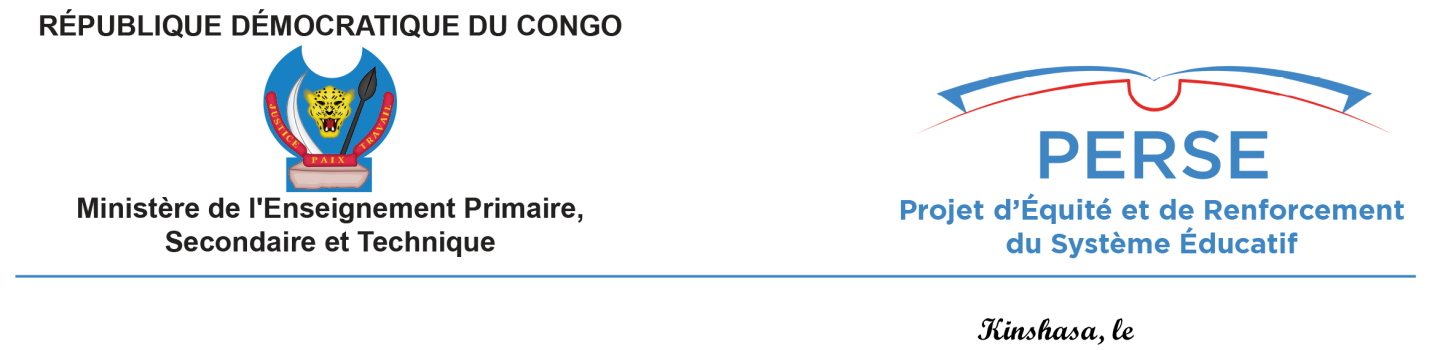 PROJET D’EQUITE ET DE RENFORCEMENT DU SYSTEME EDUCATIF	(PERSE)	Projet ID : 172341Plan de Mobilisation des Parties Prenantes(PMPP)© Juillet  2022Liste des ABrEVIATIOns1. DESCRIPTION DU PROJET d’Equité et de Renforcement du Système Educatif (PERSE)L'objectif de développement et l’étendue du projet Le Projet d’Equité et de Renforcement du Système Educatif (PERSE en sigle) est un projet du Gouvernement de la République Démocratique du Congo (RDC), financé avec l’appui de la Banque mondiale. L'objectif de développement du projet est d'accroître l'équité en allégeant le fardeau des frais pour les ménages et de renforcer les systèmes de gestion et de données dans le secteur de l'enseignement primaire.  Le projet sera mis en œuvre dans 10 provinces de la RDC : Kinshasa, Kongo central, Sud Kivu, Nord Kivu, Kwilu, Ituri, Lomami, Kasaï, Kasaï Central, Kasaï Oriental.Contexte et Objectifs du Plan de Mobilisation des Parties PrenantesLa mobilisation des parties prenantes est un processus inclusif mené tout au long du cycle de vie d’un projet de développement. Elle est un processus continu et itératif en vertu duquel le projet recense les personnes touchées par ses décisions et ses activités ainsi que les autres personnes qui s’intéressent à la mise en œuvre et aux retombées de ses décisions et du projet. Lorsqu’elle est conçue et mise en œuvre d’une manière appropriée, elle favorise le développement de relations fortes, constructives et ouvertes qui sont importantes pour une bonne gestion des risques et effets environnementaux et sociaux d’un projet. La mobilisation des parties prenantes est plus efficace lorsqu’elle est engagée au début du processus d’élaboration du projet et fait partie intégrante des décisions prises  dans le cycle de ce dernier  ainsi que  sur  l’évaluation, la gestion et le suivi des risques et effets environnementaux et sociaux du projet.La mobilisation des parties prenantes pour un projet est processus qui, favorise l’établissement d’un dialogue direct avec les parties prenantes  Elle prend en compte les besoins variés en matière d’accès et d’information de différents  groupes et individus, notamment les plus défavorisés ou les vulnérables, et porte une attention particulière aux enjeux de la communication et de l’accessibilité physique. Ce Plan de Mobilisation des Parties Prenantes (PMPP) a été élaboré pour répondre à ces exigences  et en conformité avec la norme environnementale et sociale (NES) no 10 : Mobilisation des Parties Prenantes et Information du Cadre Environnemental et Social de la Banque Mondiale. Ce PMPP est considéré comme un document dynamique, qui est  révisé et actualisé  à l’issue  des consultations périodiques   avec les parties prenantes,  en fonction de l’évolution du projet,  de ses activités et  des impacts générés. . La première version du PMPP mis en place après l’approbation du projet  fait l’objet de l’actualisation. Contexte du ProjetLe projet répond au besoin de soutenir le gouvernement dans le déploiement de sa politique de gratuité pour l’éducation primaire. Il est conçu pour répondre aux difficultés dans le secteur de l’éducation primaire par des interventions de court comme de moyens termes organisés autour de trois composantes complémentaires, dont deux sont axées sur les résultats. Le projet utilise un FPI avec modalité d’indicateurs liés au décaissement (ILD) qui mettra en place les éléments de base d’un système financé de manière plus substantielle permettant de meilleurs résultats d’apprentissage. L’utilisation d’un FPI avec modalité d’ILD représente une occasion pour la Banque mondiale et aussi  , pour les autres partenaires donateurs, de soutenir le Gouvernement  dans la mise en œuvre de réformes du secteur de l’enseignement primaire qui sont fondamentales pour la durabilité de la politique d’éducation primaire gratuite  — en renforçant les systèmes de ressources humaines et de gestion des données, ainsi que la gestion financière publique. En agissant ainsi, l’approche  proposée va soulager les ménages pauvres qui n’auront plus à payer les frais scolaires, et pourront utiliser ces fonds pour d’autres dépenses essentielles. Le projet a un grand impact  sur   les plus démunis. Le projet permettra une réduction de la charge des frais scolaires de l’école primaire publique pour les foyers, et favorisera un meilleur accès pour environ 1,28 million d’enfants pauvres entrant dans le système. Prenant en compte  l’absence de systèmes de protection sociale dans le pays, transférer les coûts de l’école primaire des foyers vers le gouvernement représente une des pistes les plus directes et les plus efficaces pour améliorer le bien-être et de traiter d en même temps les grands problèmes de gouvernance.  Les premières estimations du gouvernement montrent  qu’à l’échelle nationale, environ 2,5 millions d’enfants supplémentaires ont intégré le système primaire depuis l’annonce de la politique de gratuité, dont 95 % proviennent de ménages  pauvres. Parmi eux, environ 54 %, soit 1,28 million d’enfants pauvres, résident dans les  dix (10) provinces de mise en œuvre du projet. La suppression des frais devrait également profiter aux foyers pauvres ou quasi pauvres qui optent pour la scolarisation de leurs enfants dans les écoles publiques   en lieu et place  des écoles privées.. Étant donné que les écoles privées bénéficient de manière disproportionnée aux mieux nantis, le principal impact sur le secteur privé à court terme devrait donc se limiter à une réduction des effectifs, et certainement, à la fermeture d’écoles à faible coût accessibles aux  populations pauvres. Toutefois, Il est possible avec le temps, si la politique de gratuité  a un impact négatif sur la qualité, qu’un autre rééquilibrage s’effectue en faveur des écoles privées, ,   les parents qui ont les moyens de mettre leurs enfants dans des écoles privées réévaluent les mérites relatifs des options à leur disposition. De plus, la mise en œuvre de la politique nationale de gratuité de l’école primaire, qui est soutenue par le présent projet, entraînera immédiatement une baisse de 2 points de pourcentage du taux national de pauvreté.Le projet fait partie intégrante de l’approche en trois piliers de la Banque mondiale pour améliorer l’accès à un enseignement primaire de qualité. Il s’appuie sur d’autres projets et les mobilise afin de maximiser les résultats sur le terrain. A cet effet, le projet est appuyé par d’autres opérations, en cours ou programmées, de la Banque mondiale dans les domaines de l’éducation, de la protection sociale, du développement social, de la gouvernance et de la gestion macro-budgétaire. On peut citer notamment le projet d’éducation restructuré et en cours de mise en œuvre PAQUE, qui se concentre principalement sur la qualité de l’enseignement primaire et sur l’apprentissage, avec des leçons formatées pour l’enseignement dans la langue maternelle, avec  une approche à plusieurs volets pour réduire la pauvreté de l’apprentissage au niveau national. On peut également citer un complément de financement pour le Projet de stabilisation de l’est de la RDC (STEP) qui fournira dans les 10 provinces environ 40 % des salles de classe rendues nécessaires par la politique de gratuité de l’éducation primaire. Enfin on peut citer le Projet de prévention et de réponse à la violence basée sur le genre qui cherche à réduire la prévalence de la VBG grâce à des programmes de prévention et à l’utilisation de services d’intervention multisectoriels pour les survivants de la VBG dans les deux provinces du Nord et Sud Kivu. Un projet complémentaire multisectoriel sur la nutrition fournira des micronutriments aux jeunes élèves/enfants ainsi que des compléments alimentaires et des médicaments vermifuges aux adolescentes. Une opération de politique de développement et une opération d’assistance technique multisectorielle complémentaire, toutes deux en cours de préparation, contribueront à l’achèvement des résultats du secteur de l’éducation en renforçant le cadre juridique pour l’éducation (spécifiquement la Loi Cadre) et en soutenant les réformes pour accroître la mobilisation des ressources domestiques par le biais de la suppression des exonérations fiscales, par la mise en œuvre de réformes attendues depuis longtemps dans le domaine des retraites, et par l’amélioration de l’efficacité des dépenses publiques grâce à la passation électronique des marchés (voir la figure 1). Figure 1 : les trois piliers du soutien de la Banque mondiale pour accroître l’accès à un enseignement primaire de qualité en RDC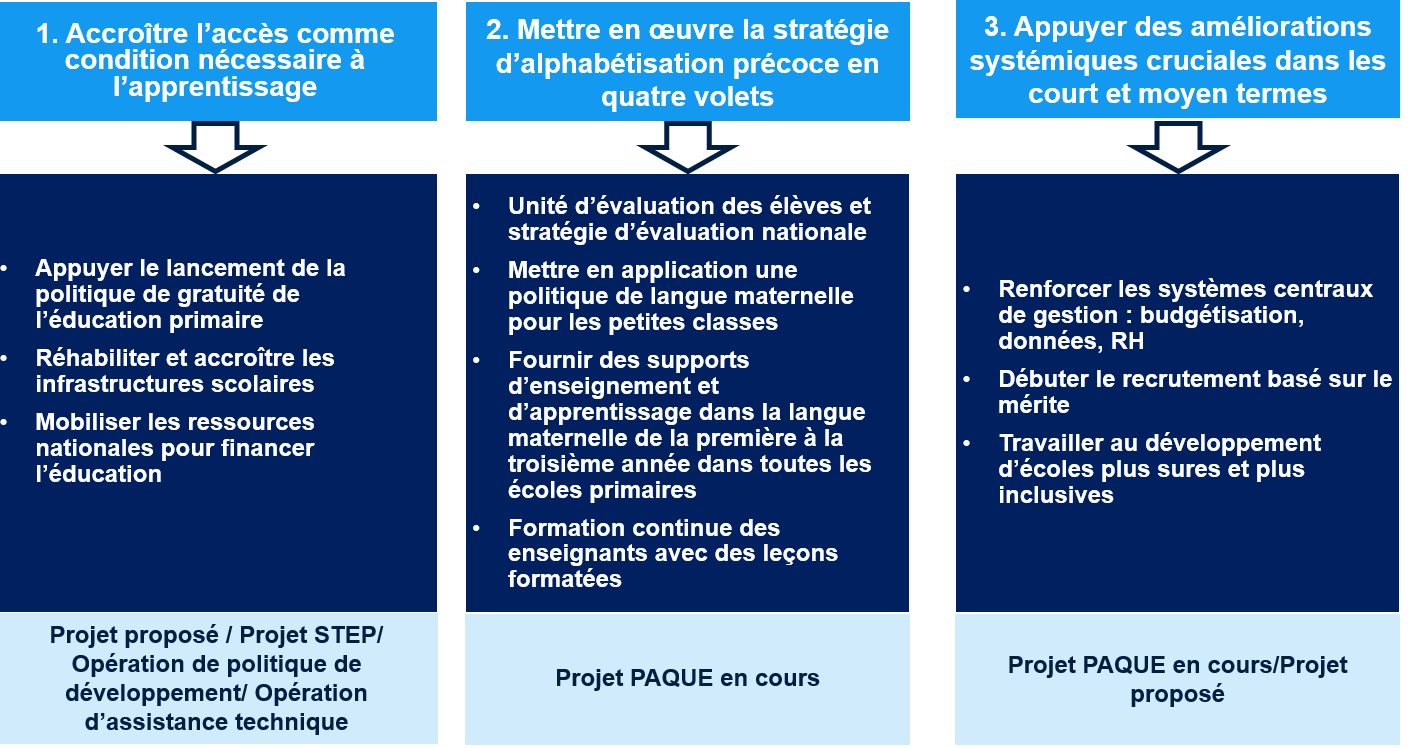 Le projet fera appel à la technologie pour renforcer les systèmes à différents niveaux.Les technologies utilisées incluront des tablettes pour  la collecte, l’enregistrement et la transmission rapides des données ; des modules à chargement solaire pour soutenir  la continuité des systèmes dans les zones reculées ; des applications pour smart phones et autres appareils pour favoriser un accès large et à bas coût ; l’informatique en nuage pour amplifier les capacités des serveurs et fournir des sauvegardes de données sécurisées et hors site ; des logiciels qui permettent un traitement avancé des informations avec un accès facile   ; des systèmes sécurisés de tests informatisés pour sélectionner les candidats pour les postes dans l’enseignement primaire ; des dispositifs de reconnaissance biométrique en réseau pour améliorer la fiabilité des dossiers du personnel ; et des solutions en réseau qui combinent plusieurs plateformes pour garantir une couverture et une redondance généralisées. La technologie servira à : (i) renforcer et accélérer les procédures régissant la reconnaissance officielle des écoles ; (ii) soutenir le développement, la mise en œuvre et le suivi des plans de réforme visant à optimiser les bureaux gestionnaires et les écoles ; (iii) introduire un recrutement basé sur le mérite pour les enseignants et directeurs d’école ; (iv) automatiser les états de paie ; (v) collecter/enregistrer, transmettre et analyser/présenter les données pour le système d’information de gestion de l’éducation  et (vi) enregistrer et confirmer l’identité des enseignants. Le mécanisme de gestion des plaintes  (MGP) pour les bénéficiaires du projet aura également recours à la technologie, à travers la plateforme numérique « Allô École ».Le projet renforcera les mécanismes de gouvernance au niveau des écoles. Le gouvernement a préparé un manuel bien fait sur les procédures de gestion des fonds pour les dépenses de fonctionnement au niveau des écoles, mais sa mise en œuvre n’est pas uniforme dans l’ensemble des écoles. Le projet va fournir un renforcement des capacités pour améliorer la mise en application du manuel et consolidera les mécanismes de régie existants au niveau des écoles par une participation accrue des associations de parents et des citoyens dans la gestion des fonds au niveau des écoles. Par ailleurs, l’audit du SECOPE inclura une analyse de l’efficacité et de l’efficience des mécanismes de gouvernance dans les écoles, et le projet appuiera la mise en œuvre des recommandations de l’audit. Le projet donne priorité à la mise en place des bases d’un environnement scolaire sûr et inclusif et dans ce cadre et à la prévention de l’exploitation, des abus sexuels et du harcèlement (EAS/HS) dans le secteur de l’éducation. Un ensemble minimal de mesures d’atténuation va être introduit, incluant des services de redressement des griefs et des prestations de service pour les personnes exposées aux EAS/HS ou à d’autres formes de violence dans les écoles. Ces conditions prépareront le terrain pour une mise en place de mesures d’atténuation renforcées et pilotées par la communauté, pour arriver à un environnement scolaire sécurisé dans l’ensemble de la RDC. Elles lanceront un changement de comportement et créeront un précédent sur la façon dont la Banque mondiale et les autres partenaires conçoivent et mettent en œuvre les interventions dans l’éducation.La pandémie COVID-19 en cours, qui  a eu des effets  sur la scolarité notamment  la fermeture des écoles  sur l’étendue du pays lors de la première vague ,  les épisodes d’arrêt des cours dans plusieurs villes du pays lors de la troisième vague , ajoute une urgence au soutien que ce projet apporte en termes de secours, de rétablissement et de renforcement de la résilience du système. Il apporte un soulagement en utilisant une modalité basée sur les résultats qui permet au gouvernement de continuer à payer les salaires des enseignants et à soulager les ménages du fardeau des frais de scolarité, offrant ainsi aux enseignants et aux ménages un filet de sécurité.  Deuxièmement, elle soutient la reprise en garantissant  l'accès gratuit  à l'éducation dès la réouverture du système d'enseignement primaire, ce qui est l'un des principaux moyens de limiter les effets de la pandémie sur l'éducation des enfants. Les estimations préliminaires du gouvernement  ont suggéré  qu'environ 2,5 millions d'enfants supplémentaires dans tout le pays  étaient  entrés dans le système primaire public immédiatement après l'annonce de la politique de gratuité (dont on estime que 95% proviennent de ménages pauvres), ce qui a  porté le nombre total d'enfants dans le système public à environ 17 millions dans tout le pays. Dans les dix provinces cibles, le projet a contribué  à la  réinscription et la rétention de plus de neuf millions d'enfants dès la réouverture des écoles. En outre, le projet aura un impact direct sur la réduction de la pauvreté. Selon les estimations faites avant la COVID, l'impact immédiat de l'engagement de la Banque dans le cadre de ce projet entraînerait une réduction de deux points de pourcentage de la pauvreté, ce qui se traduirait par la sortie de 1,5 million de Congolais de la pauvreté. Enfin, le projet contribue à renforcer la résilience du système à long terme grâce aux réformes de la gouvernance du secteur de l'éducation soutenues par les ILD.Les objectifs des ILD dans le projet seront fixés pour trois ans, avec un accent mis sur les résultats des ILD dans dix provinces et une quatrième année supplémentaire de mise en œuvre des interventions fondées sur les intrants pour s’assurer de l’entière réalisation des activités clés d’assistance technique. Cette approche permettra au gouvernement et à la Banque mondiale d’évaluer et de tirer des leçons de la réalisation des ILD, et de garantir la durabilité  et l’extension des réformes.  L’objectif de développement du projet consiste à réduire le fardeau des frais scolaires sur les foyers, à améliorer l’accès à l’enseignement primaire dans les provinces sélectionnées, et à renforcer les systèmes fondamentaux d’éducation.Les indicateurs au niveau de l’ODP sont les suivants :Réduction des dépenses par élève sur les frais scolaires du primaire, dans les foyers pauvres des dix provinces,Augmentation du taux brut de fréquentation des élèves dans les provinces sélectionnées, par genrePourcentage d’enseignants du primaire public nouvellement recrutés sur la base d’un recrutement fondé sur le mérite (IR),Des données fiables et disponibles en temps opportun sur le système d’éducation sont communiquées publiquement au niveau national.Composantes du projetComposante 1 : Offrir l’éducation gratuite à tous (410 millions de dollars US)Cette composante vise à rendre accessible l’enseignement primaire public gratuit à tous les enfants dans les dix provinces. Le décaissement des fonds dans le cadre de cette composante sera subordonné à la mise en œuvre par le gouvernement des actions essentielles pour améliorer l’accès, la gestion et l’inclusivité du système éducatif dans les dix provinces. Ces actions incluent : le renforcement de l’accès à l’éducation et du système de paiement des salaires ; l’optimisation de la couverture des réseaux d’écoles et la réforme des systèmes de gestion locaux, ainsi que la mise en place de mesures pour accroître la sécurité et l’inclusion en milieu scolaire. Le soutien financier au titre de cette composante dynamisera la résilience globale des communautés face à divers chocs, y compris les risques liés au climat.Les objectifs de  cette composante, seront atteints par le biais des ILD (indicateurs spécifiques liés au décaissement). Plus précisément, le déblocage de 410 millions de dollars de fonds de l’association international de développement (AID) sera lié à quatre ILD :ILD 1 (trois RLD) : Accroître l’accès à l’enseignement primaireILD 2 (trois RLD) : Renforcer la redevabilité du système de paiement des salairesILD 3 (deux RLD) : Réformer les systèmes de gestion locauxILD 4 (trois RLD) : Créer des environnements scolaires sécurisés et inclusifsPour accroître l’accès à l’enseignement primaire (ILD 1), la composante 1 subordonne les décaissements à des augmentations régulières des inscriptions à l’école, qui seront réalisées grâce aux activités du Projet. Elle soutient sur le court terme la collecte de données, l’analyse et l’élaboration des rapports pour combler le manque d’information sur les effets que l’afflux des inscriptions induit par la politique de gratuité aura sur la taille des classes et sur les besoins en termes de nouveaux enseignants et de nouvelles salles de classe. Ces informations seront utilisées pour renforcer le plan d’action du gouvernement en rapport avec  la mise en œuvre de la politique de gratuité. Le plan intégrera des mesures pour accroître la capacité physique des écoles à accueillir un afflux de nouveaux inscrits, y compris les enfants avec  handicaps physiques. Ceci  sera financé  par des fonds publics  d’une part  et d’autre part, par  le soutien des donateurs, y compris un financement supplémentaire pour le Projet de stabilisation de l’Est (STEP2, P145196). Il comprendra également des mesures en faveur du climat, telles que des mécanismes de protection contre les inondations, l’amélioration des évacuations des eaux de pluie et l’utilisation de technologies économes en énergie ainsi que des ressources naturelles renouvelables.Pour renforcer le système de paiement des salaires (ILD 2), le Gouvernement a levé le moratoire de 2014 qui empêchait d’inclure les nouvelles écoles et nouveaux postes dans la liste de paie du personnel, et le Projet a procédé  au recensement  de  toutes les écoles primaires publiques fonctionnelles dans les dix provinces. Le plan prend en compte les écoles qui sont actuellement sur la liste de paie, afin d’identifier les postes non couverts  ainsi que  les écoles qui n’y figurent pas encore. Cet exercice a, pour une première fois,   impliqué  les principales parties prenantes telles que les syndicats d’enseignants et les organisations confessionnelles qui gèrent les réseaux scolaires et le sera encore dans un futur proche. Cette opération permettra qu’une vérification soit faite  si e les personnes occupant ces postes répondent aux critères professionnels qui s’appliquent aux enseignants, conformément aux normes établies du pays. Le Projet va également renforcer le processus de création et de mécanisation des écoles primaires publiques et des postes d’enseignement, en utilisant les technologies de l’information afin de lancer l’inscription numérique ; cela permettra d’incorporer de façon plus rapide et plus fiable les écoles et les postes sur la liste de paie, et de créer un système plus réactif  en tenant compte de l’évolution rapide des   besoins.. Un résultat clé du projet sera la disponibilité d’un système mis à jour qui identifie (i) les postes d’enseignement mécanisés ; (ii) les enseignants occupant ces postes et donc éligibles pour recevoir un salaire, et dont les qualifications professionnelles ont été vérifiées, et qui occupent donc légitimement les postes ; et (iii) les écoles primaires éligibles à des budgets de fonctionnement. Dans l’objectif de réduire les risques de corruption, seuls les écoles et les enseignants qui travaillaient avant l’annonce, en juillet 2019, de la politique de gratuité scolaire ont été  inclus sur la liste de paie. Pour les enseignants auparavant incertains quant à leurs revenus, ce dispositif débouchera sur un versement mensuel des salaires, ce qui améliorera leur résilience face aux chocs (dont ceux liés au climat) et leur permettra d’enseigner en suivant un calendrier régulier. Les ménages  qui supportaient le poids de la plupart des coûts éducatifs — constitués principalement des primes  des enseignants et des frais généraux administratifs — verront leur résilience renforcer à la suite de la suppression des frais, puisque la hausse des ressources disponibles leur permettra d’améliorer leur capacité d’adaptation face aux chocs, dont ceux liés au climat (voir l’Annexe 2 du PAD pour plus de détails).Afin de renforcer les réseaux d’écoles et réformer les systèmes de gestion locaux (ILD 3), le projet a soutenu  l’  activité d’analyse et d’optimisation des réseaux, en utilisant un recensement des écoles et bureaux gestionnaires (BG) réalisée  dans le cadre d’une autre opération financée par la Banque mondiale (Renforcement des systèmes de développement humain en RDC, P145965). Les données indiqueront la géolocalisation et les caractéristiques de toutes les écoles et tous les BG, ce qui met ainsi à la disposition du gouvernement une base de données sur les infrastructures scolaires présentes dans les zones sensibles au changement climatique, permettant que des mesures soient prises afin de mieux répondre aux urgences comme les inondations et glissements de terrain. L’analyse des réseaux identifiera les lacunes et les doublons des BG et des réseaux d’écoles. Cela servira aux décideurs dans la préparation des plans ciblés pour renforcer et rationaliser les réseaux avec une combinaison d’optimisation, de redéploiement et de recrutement. Les plans incluront des analyses des questions juridiques, de gestion des ressources humaines, administratives et financières, ainsi que des plans et des mesures d’urgence. Le Projet aura recours aux technologies de l’information et renforcera les capacités d’élaborer, de mettre en œuvre et de suivre les plans dans les dix provinces. Le projet a entrepris  également la  révision  des organigrammes des BG ainsi que les normes et standards relatifs à leur création et à leur fonctionnement, pour s’assurer que les BG sont créés et sont dotés de personnel sur la base de besoins réels, et qu’ils sont économiques et soutenables.Pour créer les bases d’un environnement scolaire sécurisé et inclusif (IDL 4), le MEPST  a révisé et adopté un Code de bonne conduite (CdC), s’appuyant sur le CdC existant et sur le règlement administratif déjà en vigueur pour les fonctionnaires. Il  a précisé  les comportements interdits tels que les violences sexuelles, physiques et émotionnelles, ainsi que la discrimination, et en a défini   le cadre de responsabilisation et d’intervention, y compris les sanctions en cas de non-respect des interdictions. La signature du  Code de bonne conduite est sera signé est en cours et elle concerne  tous les enseignants des écoles primaires publiques. En outre, le MINEPST a nommé  un point focal féminin (PF) qui est  la référence pour les plaintes EAS/HS (exploitation sexuelle et abus et harcèlement sexuels). Ce Point focal fait  partie intégrante du MGP (mécanisme de gestion des plaintes) global,  soutenu dans le cadre de la Composante 3.Au   niveau de l’école, un Point Focal féminin, membre du comité local de gestion des plaintes , en cours d’installation , gérera les cas signalés de EAS/HS et de violences, s’assurant que leur divulgation est sûre et confidentielle, fournissant un soutien psychosocial de base et orientant les cas d’agression sexuelle vers des soins médicaux d’urgence. Enfin, le Projet soutiendra la sensibilisation à des services scolaires sécurisés et inclusifs.Composante 2 : Etablir les bases d’une éducation de qualité (équivalent à 290 millions de dollars US)Cette composante vise à améliorer la qualité de l’enseignement primaire public gratuit dans les dix provinces. Le décaissement des fonds dans le cadre de cette composante sera subordonné à la mise en œuvre par le gouvernement d’actions essentielles pour améliorer (i) la qualité de l’environnement scolaire et (ii) la qualité des enseignants et directeurs d’école nouvellement recrutés dans les dix provinces. Les objectifs, sous cette composante, seront atteints par le biais des ILD (indicateurs liés au décaissement). Plus précisément, le déblocage de 290 millions de dollars US de fonds AID sera lié à trois ILD :ILD 5 (trois RLD) : Développer et mettre en œuvre un programme de frais de fonctionnement équitable,ILD 6 (trois RLD) : Élaborer et mettre en œuvre un programme de recrutement fondé sur le mérite pour les nouveaux enseignants,ILD 7 (trois RLD) : Élaborer et mettre en œuvre un programme de recrutement fondé sur le mérite pour les nouveaux directeurs d’écolePour améliorer la qualité de l’environnement scolaire (ILD 5), le Projet développera et mettra en place un programme de frais de fonctionnement équitables. Les frais de fonctionnement seront utilisés, entre autres, pour acheter du matériel d’enseignement et d’apprentissage, entretenir les installations scolaires et permettre aux écoles de répondre aux risques climatiques. Le montant des frais de fonctionnement sera déterminé à l’aide d’une formule équitable. Le programme sera piloté, évalué et déployé dans les dix provinces. Afin de s’aligner sur le programme, le Gouvernement révisera en parallèle le cadre légal et réglementaire régissant les frais de fonctionnement des écoles. Les capacités de gestion des principaux acteurs locaux seront renforcées, et particulièrement celles des directeurs d’école et des Comités de gestion des écoles (COGES), pour leur permettre de gérer le budget, de travailler en étroite collaboration avec la communauté et de lui rendre compte de leurs actions de manière transparente. Le programme renforcera aussi les capacités du personnel de supervision et du personnel de gestion financière aux niveaux central, provincial et local, afin de soutenir le fonctionnement, la supervision et l’élaboration des rapports relatifs au programme de frais de fonctionnement des écoles. Il prévoira également la participation des citoyens, en s’appuyant sur les institutions existantes telles que les Comités de parents d’élèves (COPA). La formule pour l’affectation des frais est élaborée et sera expérimentée dans une province pilote avant de la généraliser sur les 10 provinces. Un plan de renforcement des capacités des acteurs à tous les niveaux a été élaboré assorti du manuel d’utilisation. Afin d’améliorer la qualité des enseignants et directeurs d’écoles primaires (ILD 6 et 7), le Projet va développer et mettre en place un programme de recrutement des enseignants d’école primaire et des directeurs d’école primaire fondé sur le mérite qui comprendra notamment des concours pour les candidats, une sélection basée sur les résultats et une plus grande participation des femmes. Le projet soutiendra l’élaboration d’un concours valide ainsi que de mécanismes permettant qu’il soit donné et noté de façon fiable. Quand cela sera possible, le programme fondé sur le mérite aura recours aux technologies de l’information (e-recrutement) pour promouvoir une utilisation efficiente des ressources, rendre possible une notation rapide et correcte et accélérer le traitement des informations pour la prise de décision. Cela inclura également des règles régissant l’utilisation des résultats des tests dans la sélection des candidats. Le programme sera piloté, évalué et déployé dans les dix provinces. Le cadre légal et réglementaire sera révisé pour qu’il soit aligné sur ce programme. Le programme s’accompagnera d’une campagne visant à promouvoir la participation des candidates féminines, en vue d’augmenter le nombre de postes d’enseignants et de directeurs d’école primaire tenus par des femmes. Composante 3. Renforcer les systèmes pour l’atteinte des résultats (équivalent à 100 millions de dollars US).L’objectif de cette composante est de soutenir la réalisation de l’ODP (objectif de développement du projet) et le renforcement global des capacités du secteur. Cela implique de renforcer les systèmes nationaux relatifs aux ressources humaines, à la gestion de l’information et à la gestion des finances publiques. Cette composante favorise également la participation des citoyens, un environnement scolaire sécurisé et inclusif et une gestion globale renforcée du secteur. Cette composante est focalisée sur la fourniture d’intrants et n’utilise pas d’ILD. Elle comprend l’assistance technique et l’équipement nécessaire pour soutenir la réalisation de l’ODP. Elle est organisée en trois sous-composantes.Sous-composante 3.1 Renforcement des systèmes essentiels. Les objectifs de cette sous-composante sont de s’assurer que les ressources humaines sont gérées efficacement et de manière efficiente, que les données du système de gestion de l’éducation sont fiables et disponibles au niveau national en temps opportun, et que les budgets sont en cohérence avec les politiques établies et sont exécutés efficacement. Pour garantir la gestion efficace et efficiente des ressources humaines, le Projet aidera le MINEPST dans la révision et le renforcement de ses politiques relatives, entre autres, aux procédures de recrutement, aux formules de rémunération, aux cadres de compétences, aux descriptions de postes, aux parcours professionnels et aux plans de renforcement des capacités pour les enseignants et le personnel administratif. Deux services essentiels impliqués dans la gestion des Ressources Humaines, à savoir le SECOPE et la DIGE, feront l’objet d’une analyse fonctionnelle et un soutien sera apporté pour permettre d’en suivre les recommandations, notamment en matière de renforcement des capacités, de renforcement des procédures opérationnelles et le cas échéant, pour revoir les structures organisationnelles et les profils de fonction.Afin de s’assurer de la mise à disposition en temps opportun de données de gestion fiables, le projet œuvrera à renforcer deux systèmes de données nationaux : le système permettant de générer le registre du personnel et le SIGE. En ce qui concerne le registre du personnel, le projet a  organisé  un audit du personnel et des institutions inscrits sur les listes de paie (pour les salaires du personnel des écoles primaires et des BG) et pour les frais de fonctionnement des écoles. Par ailleurs, il introduira une automatisation (à base de TIC et soucieuse du climat) de la collecte et de la transmission mensuelle des données du personnel (registre électronique), auprès de 565 antennes décentralisées qui fonctionnent encore avec des méthodes manuelles. Enfin, le Projet soutiendra le développement et la mise en œuvre d’outils basés sur les TI (ID numérique des enseignants) pour permettre l’identification biométrique des enseignants. Concernant la SIGE, le projet introduira un système d’information électronique (e-SIGE) qui informatisera la collecte et la transmission de données. Le questionnaire annuel du recensement sera d’abord renforcé pour combler les lacunes importantes en matière d’information, notamment pour appréhender divers aspects de l’inclusivité (par exemple, l’accès et la participation des enfants handicapés). Le système sera construit sur un schéma de regroupement dans lequel chaque groupe sera doté des tablettes et dont les directeurs se rencontreront tous les ans pour enregistrer et transmettre les données de recensement des écoles. Dans les cas où cela est nécessaire, l’école leader disposera d’équipements de rechargement électrique et d’une liaison réseau, ainsi que d’outils permettant la géolocalisation de toutes les écoles du groupe. Tous les Directeurs seront formés à l’utilisation du système, tout comme les responsables locaux de l’éducation. La Direction technique responsable de la SIGE sera équipée en matériels de TI et de solutions logicielles sécurisées pour garantir le traitement et le stockage des données (sauvegarde incluse) et recevra une assistance technique pour soutenir la conception du système. Celui-ci comprendra, pour les décisionnaires et autres parties prenantes, des interfaces et tableaux de bord conviviaux pour encourager une prise de décision basée sur les faits et une meilleure compréhension du système par les parties prenantes. Le système utilisera des codes d’identification permettant de faire des recoupements avec d’autres bases de données. Le Projet soutiendra le renforcement des capacités des décisionnaires et des autres parties prenantes pour l’utilisation de l’interface. Les données du système d’éducation seront rendues publiques.Afin de renforcer les capacités de gestion financière, le projet va soutenir le MINEPST dans l’amélioration de la préparation, de l’exécution et des contrôles du budget par notamment : (i) une revue du processus de préparation du budget pour s’assurer qu’il reflète les priorités sectorielles au niveau du processus d’allocation comme de l’exécution, combinée avec un renforcement des capacités pour la préparation du budget, (ii) un soutien à la préparation du plan budgétaire de l’éducation suivant la structure du CDMT, (iii) la conception d’un système de suivi pour l’exécution du budget aux niveaux central et provincial, avec des indicateurs pour la supervision des dépenses des écoles et une simplification des obligations de déclaration des dépenses par les écoles, (iv) la révision et la rationalisation de l’ensemble des contributions scolaires des parents, (v) le renforcement des capacités du MEPST et des autorités provinciales en matière de planification budgétaire, d’exécution, d’approvisionnement, de contrôle interne et d’audit et de gestion des investissements publics, et (vi) l’amélioration de la transparence et de la traçabilité des budgets par un renforcement des capacités dans la DAF au niveau central et des administrations provinciales, et par la diffusion d’informations sur le budget qui soient claires et compréhensibles par la population et par la création de mécanismes pour la participation et la surveillance par les citoyens des dépenses du budget de l’éducation, notamment en ayant recours à la technologie.Sous-composante 3.2 : Assurer des écoles sécurisées et inclusives et l’engagement des citoyens. Cette sous-composante vise à jeter les bases de la création d’environnements sécurisés et inclusifs dans les écoles primaires, et à faire porter davantage la voix des citoyens et renforcer leur participation au soutien apporté par le Projet à la politique de gratuité scolaire. Le projet mettra en place un mécanisme de gestion des plaintes t  (MGP) à deux  volets, afin de permettre aux parties concernées de soumettre des plaintes et demander réparation quand elles estiment que les interventions du projet ont eu un impact négatif. Le MGP incorporera des canaux spécifiques pour les plaintes liés aux exploitations et abus sexuels et au harcèlement sexuel (EAS/HS) qui permettent la   dénonciation/signalement, la réception, la documentation, l’intervention et la gestion en toute sécurité et confidentialité des plaintes  relatives  aux EAS/HS, en utilisant un approche centrée sur les droits des survivant(e)s. Au niveau national, le Projet soutiendra l’opérationnalisation d’une plateforme mobile permettant aux utilisateurs de passer des appels et d’envoyer des SMS gratuits, par le biais d’une ligne verte. Cette plateforme mobile s’appuiera sur le pilote « Allô école », en étendant la zone de couverture, et en renforçant la structure de gestion de la plateforme au niveau national, ainsi qu’en consolidant les capacités techniques des points focaux du MGP au sein du MINEPST au niveau national, provincial et local. Les opérateurs du MGP seront spécialement formés à la prise en charge et à la gestion des plaintes relatives aux EAS/HS, y compris pour orienter les victimes vers des services locaux de prise en charge, et pour rapporter les cas au service MINEPST compétent, en fonction du cadre établi de responsabilisation et d’intervention. La plateforme Allo-Ecole  inclura également des mécanismes pour soutenir les personnes avec  handicaps, et les opérateurs seront formés pour les aider en leur fournissant des informations sur les ressources à leur disposition et les personnes à contacter. Une campagne de communication sera développée et mise en œuvre tout au long du Projet pour sensibiliser les parties prenantes et pour que celles-ci comprennent et s’approprient  mieux le MGP.Au niveau local, le projet mettra en place un comité MGP composé d’acteurs locaux, comprenant au moins une femme. Le comité examinera et apportera une réponse aux plaintes soumises au niveau de l’école et, le cas échéant, transmettra les cas complexes aux points focaux  MGP concernés dans les sous-provinces éducationnelles du MINEPST (Sous-PROVED). Les points focaux au niveau de l’école seront formés pour pouvoir traiter les plaintes conformément au cadre de responsabilisation et d’intervention, notamment sur la manière de recevoir les plaintes, de fournir un soutien psychosocial de base et d’orienter les cas d’agression sexuelle vers les soins médicaux d’urgence. Le projet soutiendra également des séances de sensibilisation des parties prenantes locales afin de promouvoir la non-violence et l’inclusion, et d’expliquer les sanctions en cas de non-respect, le processus de suivi mis en place et la manière de déposer des plaintes. Le projet financera une campagne de sensibilisation complémentaire, qui sera menée à travers  les  radios locales et sera axée sur la promotion de l’inclusion et la réponse aux EAS/HS. En ce qui concerne les services aux victimes de violences EAS/HS, le projet financera également un soutien psychosocial, une orientation vers des soins médicaux en cas d’agression sexuelle dans les dix provinces, et l’achat et le pré-positionnement de kits de prophylaxie post-exposition (PPE) dans les provinces de Kinshasa, Kwilu et Congo Central.Les mesures de prévention et de réponse EAS/HS ont été  introduites de manière échelonnée. À la phase « Entrée en vigueur du Projet » (Phase 0), la ligne verte  495555 gérée par le FNUAP, est  opérationnelle.  Elle dispose d’un call center, pour orienter les plaintes EAS/HS vers les services de soutien d’urgence existants. Au cours de la Phase 1, le projet a développé et validé un code de conduite à signer par tous les enseignants dans les zones de mise en œuvre du projet dans le premier trimestre de 2022. La signature des codes sera vérifiée par un audit tiers. Au cours de cette phase, le projet a également mis à jour la cartographie des services VBG et mettra en place, par le biais de sous contrat établis par le FNUAP, de contrat de sous-traitance avec des services de prise en charge comblant les lacunes identifiées lors de la cartographie. En plus de l'achat et du pré positionnement de kits de prophylaxie post-exposition (PEP) dans trois provinces où ils manquaient, les procédures pour la réception et réponse aux plaintes d’EAS/HS ont été finalisées, permettant une réponse protégeant les droits, la confidentialité et la sécurité des survivant(e)s. Dans la Phase 2, le soutien au niveau des écoles sera opérationnel, y compris un point focal féminin formé et une sensibilisation accrue des membres de l’école et de la communauté, et complété par des messages à grande échelle dans les médias. À mesure que la capacité locale de réception et réponse aux plaintes d’EAS/HS et fourniture d’un soutien de base aux survivantes sera développée au cours de la Phase 2, le Projet réduira graduellement les services d’agence externes mis en œuvre au cours de la Phase 1. Dans le cadre de cette dernière phase, un moniteur tiers sera recruté pour surveiller la mise en place des activités d’atténuation des risques d’EAS/HS et identifier des éventuels défis. Les détails de ce calendrier échelonné ainsi que l’ensemble des mesures soutenues par le projet pour prévenir les EAS/HS dans l’éducation sont fournis à l’Annexe 4 du PAD et mis à jour dans le PEES revus. Une stratégie d’engagement et de communication est en cours d’élaboration et lancée pour : (i) garantir l’accès des citoyens à l’information et encourager un large soutien public à la mise en œuvre de la politique de gratuité scolaire ; (ii) favoriser une communication bidirectionnelle transparente ; et (iii) intégrer les retours d’information des parties prenantes dans les interventions du projet  afin d’améliorer la gouvernance du système scolaire. Le projet identifiera mobilisera  des influenceurs clés, des leaders religieux et des « champions de l’éducation » (qui constitueront un Conseil consultatif) pour faire avancer le programme de gratuité scolaire. Le Conseil consultatif sera diversifié et représentatif en matière de genres, de handicap et de minorités ethniques. Une campagne de changement des comportements (CCC) sera entreprise en coordination avec des campagnes de sensibilisation ; elle s’attaquera aux obstacles au changement, défendra les avantages des réformes éducatives et traitera des normes préjudiciables en matière de genre et de handicap. Le Projet soutiendra le contrôle indépendant des mesures visant à promouvoir la sécurité et l’inclusion mises en œuvre dans le cadre de cette composante, à travers une série continue de contrôles ponctuels aléatoires, conformément à l’approche dite de « Suivi itératif des bénéficiaires ». Ce processus signalera les zones où les mesures en matière de EAS/HS nécessitent des actions correctives, qui seront traitées grâce à un suivi complémentaire du projet. Sous-composante 3.3 Gestion de projet et CERC. Les objectifs de cette sous-composante sont d’assurer une mise en œuvre efficiente et efficace du projet et de faire face aux urgences.3.3.1 Soutenir la gestion, le suivi et l’évaluation du Projet. L’objectif de cette sous-composante est de s’assurer que les compétences et les systèmes sont en place pour atteindre les résultats du Projet, tout en respectant les exigences et les mesures de sauvegarde institutionnelles, notamment celles liées aux fonctions fiduciaires et au suivi, aux rapports et à l’évaluation, ainsi qu’à la vérification des RLD. La sous-composante financera des services de conseil, une assistance technique et le renforcement des capacités (équipements compris) pour les institutions responsables d’atteindre les ILD et les indicateurs de l’ODP. Elle financera les coûts de fonctionnement du projet, et notamment les coûts associés à l’embauche ou au détachement du personnel et aux contrats d’assistance technique pour l’équipe de coordination du projet (ECP), les coûts des équipements et de supervision (transport et indemnités journalières et les coûts opérationnels supplémentaires encourus par le SECOPE, la DIGE, la DAF, la DRH, la DIFORE et les autres départements associés au travail du personnel ou des assistants techniques dans la mise en œuvre du projet. Enfin, la composante financera les activités de suivi, d’évaluation et d’élaboration de rapports ainsi que la vérification par les parties tierces des ILD.3.3.2 Composante d’intervention d’urgence contingente [CERC] [0,00 USD]. Une CERC sans coûts sera incluse dans le projet proposé conformément à la politique de Financement des projets d’investissement [FPI] de la Banque mondiale [paragraphes 12 et 13] pour les projets se trouvant en besoin urgent d’assistance ou en manque de moyens. Elle permettra la réaffectation rapide des revenus du projet en cas de catastrophe naturelle ou provoquée par l’homme, ou en cas de crise ayant provoqué, ou risquant de provoquer incessamment un revers économique majeur et/ou un impact social majeur.Résumé des activités antérieures de mobilisation des parties prenantesPlusieurs consultations, avec la participation de la Banque mondiale, avec diverses parties prenantes dans le cadre de la préparation du Projet PERSE, ont été tenu dans une période de 5 mois (Septembre 2019 à Janvier 2020) par l’équipe de préparation du projet du Ministère de l’Education Primaire, Secondaire et Technique (MEPST). Il est important de noter que toutes les parties prenantes ont manifesté leur appui favorable à cette nouvelle démarche entreprise par le gouvernement de la RDC et sont prêts à mettre tous les efforts nécessaires pour sa réussite. Les consultations ont été regroupés en 5 groupes différents comme suit et se sont tenues au Secrétariat Permanent d’Appui et de Coordination du Secteur de l’Education (SPACE):De Septembre 2019 à Janvier 2020, l’équipe de préparation du projet du MEPST et la Banque mondiale ont tenu des consultations avec le Service de Contrôle de la Paie des Enseignants (SECOPE), la Direction des Ressources Humaines du Ministère de l’Education Primaire, Secondaire et Technique (DRH/MEPST), la Direction des Affaires Financières du Ministère de l’Education Primaire, Secondaire et Technique (DAF/MEPST) ainsi que la DIFORE – BG. Les différentes questions soulevées lors de ces rencontres portaient essentiellement sur l’inquiétude du paiement des salaires des enseignants ainsi que les frais de fonctionnement des écoles. Il a également été soulevé la question de la mise à la retraite des enseignants qui ont passé l’âge de la retraite.De novembre à décembre 2019, l’équipe de préparation du projet du MEPST et la Banque mondiale ont tenu une série de consultations avec les représentants des écoles conventionnées dont les catholiques, protestants, salutistes, kimbanguistes et islamistes, le comité des parents (COPA), les syndicalistes, SYECO pour en citer un, la société civile (CONEPT, OIE et autres) qui ont manifesté des inquiétudes sur le terrain tel que le surpeuplement des salles de classes du à la gratuité de l’enseignement, le paiement des enseignants qui ne figurent pas sur la liste des enseignants payés par l’Etat et la mise à la retraite. La question de la qualité de l’enseignement a également été soulevé du au surpeuplement des salles de classes. Quelques consultations ont eu lieu avec la présidence de la république qui a soulevé certaines questions concernant la transparence des données au niveau des divers services d’administration du MEPST, la bonne gouvernance ainsi que  nouvelles unités (enseignant ne figurant pas sur la liste de paie de l’Etat). Ces consultations ont été présidées par le Directeur de Cabinet Adjoint à la Présidence ainsi que quelques conseillers faisant parti du Collège Education à la Présidence. Ces consultations se sont tenues sur une période allant d’Octobre 2019 à Janvier 2020. De Septembre 2019 à Janvier 2020, des consultations regroupant différents représentants des partenaires techniques et financiers dont l’USAID, DFID, AFD, UNICEF, l’ambassade de Belgique, l’ambassade de France ont ressorti certaines questions/inquiétudes concernant la soutenabilité de cette politique de gratuité de l’enseignement. Est-ce que le gouvernement de la RDC sera en mesure de palier à ce besoin ? La qualité de l’enseignement aussi a été mentionnée lors de ces discussions. Au mois de janvier 2020, avec l’appui du département de communication de la Banque mondiale, l’équipe de préparation du projet du MEPST a tenu des consultations avec plusieurs médias. Certaines questions/inquiétudes concernant la perception de cette politique de gratuité au niveau des parents, élèves, enseignants et même parmi certaine entité du gouvernement qui diverge à tous les niveaux. Il a été soulevé lors de ces consultations, l’importance de communiquer d’une manière efficace afin que tous les groupes de la population soient informés. Présent lors de ces consultations, pour en citer quelque uns, Top Congo FM, Actualité.cd et Radio Okapi.Pour palier et répondre aux différentes inquiétudes et questions soulevées lors des diverses consultations, le projet a prévu de mettre en place un système d’indicateur liés aux décaissements qui sera rattache à un résultat que le gouvernement à travers le Ministère de l’Education Primaire, Secondaire et Technique devra achever. Ceci permettra d’assurer l’avancement de certaines réformes.Les consultations du public ont eu lieu pour l’évaluation de la mise en œuvre 	du projet dans 7 provinces notamment le Kasaï, la Province du Kwilu, le Kongo central, le Kasaï central, le Kasaï oriental, le Nord -Kivu, le Sud Kivu, le Kongo -central ainsi que la ville province de Kinshasa.  Consultations sur le PMPPDes consultations sur l’approche et le contenu du PMPP ont eu lieu dans 10 provinces couvertes par le projet. Au départ du projet, elle a eu lieu à Kinshasa, par la suite, elle était étendu dans les provinces : du Kasaï, du Kasaï central, du  Kasaï oriental, du  Nord -Kivu, du  Sud Kivu, du Kongo -central, de l’Ituri, Lomami et  le Kwilu. Les représentants des provinces éducationnelles, les organisations de la société civile, les organisations féminines, les acteurs du secteur privé ainsi que les autorités des entités provinciales, etc. y ont pris part en vue d’échanger sur les activités du projet et les mesures d’atténuation des impacts proposées pour enfin recueillir leurs préoccupations et les prendre en compte dans la mise en œuvre du projet.   Les préoccupations ainsi collectées serviront à la mise en place d’un plan de communication sur l’évolution de  la mise en œuvre du projet d’une part et d’autre part, pour la promotion de la politique de la gratuité du Gouvernement. Les attentes, les besoins prioritaires, les suggestions et recommandations exprimés par les parties prenantes se résument  comme suit : Instauration du système de lavage des mains au savon ou à la cendre ;Construction et entretien des latrines hygiéniques ;Consommation de l’eau potable à l’école ;Clôtures des écoles avec les moyens de bord (bambou) ;Surveillance des élèves pendant et durant la récréation ;Sensibiliser les élèves sur les mesures hygiéniques, sécuritaires et sanitaires ; Signatures d’une convention médicale entre l’école et les structures sanitaires pour la prise en charge de l’école en cas d’incident grave ;Construction des latrines modernes ;Prise en charge de la sentinelle par les frais de fonctionnement ;Assainissement de l’environnement scolaire ; Doter aux écoles des moyens de transport pour l’acheminent des enfants à la maison après les premiers soins ;Donner une nourriture équilibrée à l’enfant ;Mettre quelqu’un à la disposition de l’enfant afin de les accompagner sur le chemin de l’école ;L’état doit prévoir le système de sécurité ;La sensibilisation contre les violences physiques, psychologique, économique et sexuelle ;Dénoncer le cas VBG/EAS-HS dans les 24h ;Vulgarisation du numéro vert 495555 sous la gestion de l’UNFPA et 178 du Ministère;Référer la survivante dans une structure locale de prise en charge selon les besoins ; Assurer le suivi et la mise en application des mesures de lutte contre les violences Mettre fin à l’impunité ; Eviter la discrimination dans le milieu scolaire, punir et sanctionner sévèrement les auteurs des violences sexuelles ; Interdiction d’utilisation des élèves aux écoles dans les travaux lourds ;Des cas de Harcèlement sexuel des élèves filles et aussi l’enseignante non dénoncés en milieu scolaire ;Manque des cantines en milieu scolaire pour la prise en charge des enfants ; Manque de l’information sur la question relative au VBG ;L’ivresse des enseignants en milieu scolaire ; Manque de descente de terrain régulière par le COPA en milieu scolaire ;Interdiction de l’utilisation des téléphones par les enfants en milieu scolaire ;Sécuriser le dénonciateur ;Mettre sur pied un cadre de concertation pour la prise en charge holistiques des victimes de VBG ;La non-participation des Syndicat dans le processus de sensibilisation sur la signature de code de bonne conduite pour le personnel enseignant ;Il faut sensibiliser les élèves et les personnels sur toutes sortes des violences et informer la hiérarchie en cas de violence et veiller à ce que les auteurs soient punis conformément aux textes du pays ou au règlement de l’école ;Mettre à l’école en enclot ;Tout enfant tel qu’il est, a droit à l’éducation sans discrimination ; Instituer un comité de gestion des conflits au niveau de l’école ;Engager les nouveaux enseignants ;Procéder à la mécanisation des NU ;Construction des nouvelles salles de classe ;Chaque école doit faire un plan de développement et opérationnel ;Pour la sécurité des enfants dans le milieu éducatif, l’enseignant doit contrôler ses élèves durant toutes heures de service c’est-à-dire le surveiller même pendant la récréation et consulter aussi d’autres enseignants dans la surveillance en milieu scolaire ; L’école doit creuser les puits à ordures ; Spoliation de terrain de l’école ; Combattre le tribalisme dans le milieu éducatif dans tous les niveaux ;Appliquer la politique de non originaire ;Œuvrer davantage pour l’effectivité de la gratuité ;Renforcer la notion des financements innovants ;Renforcer le mécanisme de suivi et évaluation et capitaliser les leçons apprises ;Donner un salaire décent aux acteurs éducatifs ;Agréer des écoles en fonction des besoins du milieu ;Prendre les arrêtés de la modification de structures des écoles à effectifs pléthoriques ;Encourager la création des écoles privées ;Lutter contre la privatisation des écoles reconnues comme publiques ;Mobiliser davantage les communautés scolaires pour l’effectivité de la gratuitéRenforcer le mécanisme de suivi et évaluation et capitaliser les leçons apprisesRégler la question des Nouvelles Unités  et des Non-PayésTenir compte des besoins réels des communautés pour la création des écoles Prendre les arrêtés de la modification de structures des écoles afin de palier à la question des effectifs pléthores Mettre en place un programme structuré pour l’accompagnement de la politique de la gratuité Régler, une fois pour toute, la problématique des enseignants et des écoles fictifs Promouvoir l’éthique dans le système scolaire et la dimension de la motivation du personnel Renforcer les infrastructures scolaires adaptées à toutes les catégories d’élèves Promouvoir les espaces d’échange structurés pour le suivi de la mise en œuvre de la gratuité Renforcer la sensibilisation des communautés pour l’appropriation de la politique de la gratuité et des projets qui accompagnent Renforcer la gouvernance du système dans son ensemble (Qualités et compétences des acteurs, respect des textes)Renforcer les mesures d’hygiène et assainissement en milieu scolaire notamment en nombre de latrines Renforcer l’accès et la qualité des points d’eau Dépolitisation de l’enseignement Avoir un plan de contingence pour faire face aux éventuelles catastrophes naturelles Renforcer le contrôle de viabilité des écoles Respect de la carte scolaireConstruire les infrastructures scolaires Réhabiliter le personnel ouvrier dans les écolesRecruter les enseignantsAppuyer en équipements et matériels didactiques et les enseignants spécialisésSensibiliser et former les parents des parents des enfants des sourds muets en langue des signes des sourds pour faciliter la communication et éviter la stigmatisation,Construction des installations sanitairesGestion des orduresA l’issue des consultations récentes  du mois de  février  2022, les parties prenantes ont réitéré la quasi -totalité de leurs opinions et ont, par ailleurs, émis  leurs principales préoccupations  notamment   sur la santé, l’hygiène, la gestion des conflits et la problématique de décongestionner les salles de classe, de recruter les enseignants, et la violence en milieu scolaire spécifiquement les questions d’EAS/HS.Identification et analyse des parties prenantesAu regard de l’étendue  de la zone du projet  et la diversité des activités , une gamme variée des parties prenantes  ont été consultées dans  9  de 10  provinces couvertes  en tenant compte ,  pour certaines,   des impacts  du projet sur elles ,  leur niveau de participation  et pour d’autres,  leur  ’influence dans la mise en œuvre du  projet.Tableau 1: Groupes des parties prenantes à consulterParties touchéesLes parties touchées sont des individus, groupes, populations locales et autres parties prenantes susceptibles d’être affectées par les activités du  projet, directement ou indirectement, positivement ou négativement. Le PMPP doit se focaliser  en priorité sur les personnes touchées directement et négativement par les activités du projet.2.1.1 	Parties prenantes institutionnelles (Administrations locales, les directions provinciales de l’EPST, les élus locaux et nationaux, les gestionnaires des écoles, le personnel enseignant,   2.1.2 BénéficiairesDirect : - Elèves              -Personnel enseignant              -Syndicats des enseignants              -Parents              -Association des parents d’élèves              -Communautés/Habitants situés à proximité des écoles primaires              -Administrateurs des écoles publiques (non conventionnées)              -Administrateurs des écoles conventionnées              -Centre de santé- Comité des Parents- Etc,Indirect : Communauté, Commerçants, PME, transporteurs, etc. Individus, groupes défavorisés ou vulnérablesLors des consultations du public , les  femmes et les filles mères ou enceintes, les personnes de troisième âge, les personnes avec handicap ou avec VIH ainsi que les parents des enfants vivant avec handicap,  les filles, les personnes analphabètes, les femmes enceintes, les femmes chef de ménage ,les veuve(s), veuf (s), les réfugiés, les déplacés,  les retournés, , les albinos, les communautés pauvres  ainsi que les populations autochtones,  ont  pris part au dialogue communautaire et participatif sur les activités du projet et les impacts susceptibles sur leurs vies ainsi que  sur  les communautés . Des approches spécifiques ont été utilisées pour donner à chaque catégorie la possibilité de participer mais surtout de faire entendre sa voix. Il s’agit notamment des focus group avec les femmes, les forums sectoriels pour les groupes spécifiques. Autres parties concernéesTenant  compte leur niveau d’influence dans la vie communautaire,  sur la mise en œuvre des activités  ou encore ayant un intérêt quelconque sur les activités  du projet,  les  acteurs  ci – après ont été consultés, il s’agit de :  Représentants de l’administration locale (Chefs de quartier, bourgmestres, chefs de localité, maires, cadres de l’Administration publique) Leaders   communautaires ;Les acteurs des organisations de la société civile, en particulier celles du cluster éducation, de défense des droits des femmes/filles et des droits de l’enfant et des communautés environnantes des écoles ; Les associations ayant   une connaissance plus approfondie des caractéristiques environnementales et sociales de la zone du projet et des populations avoisinantes, ayant une capacité dans  l’identification des risquesLes associations des jeunes ;Les associations des transporteurs (Taxis et taxi-motos) ;Les médiasMOBILISATION / ENGAGEMENT DES PARTIES PRENANTES3.1	ObjectifsLes objectifs de la mobilisation des parties prenantes sont de : Renforcer le dialogue communautaire et participatif autour du projet afin d’une mobilisation effective des parties ;Etablir des mécanismes d’interaction avec elles (groupes et parties) en vue de partager, en temps voulu et de manière compréhensible, accessible et appropriée l’information pertinente sur le projet. 
Les réunions de consultation des parties prenantes ont eu lieu dès la phase préparatoire du projet (à Kinshasa) afin de fournir des recommandations et mesures utiles pour le recadrage du présent document et ont été étendues dans d’autres provinces concernées par le projet pour l’actualiser en prenant en compte les avis et considérations des parties prenant. Le Plan de mobilisation des Parties Prenantes (PMPP) sera analysé et mis à jour tout au long du cycle de vie du projet. Sur base de la dynamique du contexte de mise en œuvre, des réajustements du PMPP seront fait  afin d’orienter toute décision majeure dans la conception du projet.3.2	Méthodes de mobilisation de parties prenantesVu la nécessité d’une adhésion large autour de ce projet, une approche de communication mobilisatrice, informative, responsabilisante et interactive sera de mise,  en vue de susciter et maintenir l’engagement des parties prenantes  au projet de la gratuité de l’enseignement de base en RDC. Différentes méthodes de mobilisation soutiendront ce processus, il s’agit : • de la diffusion des messages, • des échanges d’information, • des partages de connaissances, et d’expériences, • des opportunités de dialogue interactif, • l’apprentissage de savoirs et pratiques et l’élaboration d’un consensus. Ainsi les différentes méthodes ci-après seront utilisées :Les Réunions d’information et de concertation avec les décideurs : autour d’un ordre du jour  structuré, l’équipe mettra sur table les principaux éléments stratégiques  et de risque puissent être discutés avec les décideurs et les personnes influentes dans le but d’atténuer les risques de manière proactive ;Les  « Focus groups » serviront à collecter les opinions des groupes spécifiques sur les questions pertinentes en lien avec les activités du projet.Les Forums sectoriels : serviront  à informer les groupes spécifiques pour susciter et maintenir leur engagement dans le processus de mise en œuvre du projet.Les Forums communautaires : permettront d’échanger avec les différents segments de la communauté sur leurs préoccupations et attentes en vue du partage adéquat   des renseignements sur les projets. Pour plus d’efficacités, ces forums communautaires devraient veiller à l’utilisation de la langue du milieu et à la diversité des parties prenantes, notamment,  la participation  des femmes, des jeunes et des autres groupes vulnérables dont les personnes avec handicapes, les peuples autochtones, etc.3.3	Stratégie proposée pour la dissémination de l’informationLa dissémination de l’information sera soutenue par un plan intégré de communication avec 3 sous composantes, il s’agit du : Plan de renforcement des capacités, plan de mobilisation sociale et un plan médias.Le plan de communication permettra d’élaborer les messages clés en direction de différentes cibles, le types d’activités (communautaires et de plaidoyer), de faire la segmentation du public cible, de faire le choix des canaux pour la dissémination de l’information et de définir les méthodes d’expression du public sur les activités du projet.Différentes approches de communication seront utilisées en adéquation avec le contexte et les caractéristiques des groupes : La communication des masses, la communication institutionnelle la communication visuelle, la communication écrite, les nouvelles technologies de l’information et de la communication.3.4 Stratégie de consultation des parties prenantes Pour plus d’inclusivité des opinions des cibles, une stratégie de communication croisée a été utilisée telle que reprise dans le tableau ci-dessous :  3.5  Stratégie proposée pour incorporer les voix et points de vue des groupes vulnérablesL’un des objectifs d'un PMPP étant d’identifier les personnes ou les communautés qui sont ou pourraient être touchées par le Projet y compris les autochtones et les groupes vulnérables en utilisant une approche participative et en étroite collaboration avec toutes les parties prenantes (populations autochtones, associations des peuples autochtones, autres populations rurales, ONG locale, agences gouvernementales, partenaires techniques et acteurs œuvrant aux côtés des PA etc.). La consultation des PA nécessitera l’utilisation d’une approche croisée  faisant intervenir non seulement la consultation des sources secondaires dans les communautés environnants et les discussions avec les parties prenantes administratives, mais plus particulièrement avec les peuples autochtones eux-mêmes et des institutions de défense des droits des Populations Autochtones dans les provinces éducationnelles  ciblées ainsi  que d’autres parties intéressées et de veiller à ce que ces parties prenantes soient effectivement engagées et maintenues dans le processus de mise en œuvre du projet. Les différentes approches de mobilisation sociale et de communication seront mises à profit pour l’atteinte de cet objectif.3.6  Engagement des femmes et des filles dans la communauté et des associations féminines de la société civileUne démarche de consultation des parties prenantes permettra de monter la cartographie des intervenants dans les zones du projet et l’identification des risques potentiels de VBG/EAS/HS au niveau local et dégager avec elles les pistes pour leur atténuation. Les consultations avec les personnes qui travaillent avec des adolescents et adolescentes et d’autres groupes à risque, et les leaders des associations féminines seront fortement encouragées afin d’éveiller la conscience collective de celles-ci sur les risques et des tendances en matière de VBG/EAS/HS au sein de la communauté́, pour favoriser la compréhension de la question et aussi s’assurer que la voix des femmes et des filles est prise en compte dans les recommandations faites à l’endroit du projet. Cet exercice de consultations ciblées se fera dès la phase préparatoire jusqu’à la fin du projet. L’organisation et la gestion des communautés mettant souvent en mal la participation effective des femmes et les filles dans les enjeux communautaires, les discussions sectorielles avec les groupes des femmes et les filles seront privilégiées surtout lorsqu’il s’agira des questions des VBG/EAH/HS qui suscitent très souvent des jugements stéréotypés dans la communauté.Lors des consultations des parties prenantes, il sera important de mettre en exergue les besoins spécifiques des femmes et des filles relatives à leur bien-être, leur santé et leur sécurité dans les communautés touchées et comprendre leurs expériences. Compte tenu de la gestion des rapports et relations sociaux femmes-hommes au sein des communautés et son influence sur la voix, les choix et le pouvoir des femmes et filles, il sera essentiel de s’assurer que les femmes, les hommes et les enfants touchés jouissent de la sécurité en vue de leur participation aux consultations. Ces activités devront être faites dans le respect des principes de confidentialité et d’éthique afin d’assurer la sécurité des survivantes et la cohésion communautaire. Le renforcement des activités de dissémination d’information et de sensibilisation aidera les parties prenantes à mieux cerner les contours des VBG/EAS/HS, de définir le soutien possible aux survivant(e)s, de mettre en œuvre l’alerte précoce contre les VBG/EAS/HS et de bâtir des synergies de prévention des VBG/EAS/HS. La formation des relais communautaires, la cartographie des services ainsi que le mécanisme de gestion des plaintes (MGP), et les voies de référencement de sorte que toute personne qui évoque des violences puisse être orientée immédiatement vont tous renforcer la compréhension des questions relatives à la prévention et réponse aux VBG/EAS/HS au sein des communautés ciblées. 3.7 Gestion et traitement des questions liées aux VBG/EAS/HSLes questions liées aux VBG/EAS/HS touchent évidemment des sujets très sensibles au sein d’une communauté relatifs au dynamique de pouvoir entre homme et femme, la prise de décision au sein du foyer, les notions d’égalité de sexe, et la prise en charge des survivant(e)s qui peuvent ou ne pas être disposé(e)s à chercher une assistance par peur d’être stigmatisé(e)s par la société ou de ne pas trouver un service sécurisé et confidentiel de qualité. De manière générale, toute séance de consultation communautaire avec les femmes ou les filles, ou les hommes ou les garçons, doit être menée dans des groupes de sexe ségrégué, et de préférence de tranche d’âge ségréguée si approprié, avec un facilitateur ou une facilitatrice du même sexe que le groupe et dans un cadre sécurisé et confidentiel, tout en respectant les principes de collecte des informations relatives aux incidents de VBG, surtout de violences sexuelles. Ces consultations ne devraient pas non plus demander des informations spécifiques relatives aux incidents de VBG de manière personnelle ; l’objectif est de comprendre le contexte, le milieu, et les risques que vivent les femmes et les filles de manière quotidienne. En outre, avant d’organiser ces consultations, une cartographie des prestataires de services de prise en charge dans la zone en question doit être vérifiée et actualisée car toute personne cherchant une assistance personnelle suite à ces consultations doit être référée directement aux services de soutien indiqués dans la zone.Toute séance de sensibilisation communautaire doit tenir compte de ces mêmes principes de sécurité et confidentialité. En plus, les séances de sensibilisation en masse devraient être utilisées pour disséminer des informations de base concernant les VBG/EAS/HS et les services disponibles dans la zone et pas pour solliciter des informations sur des incidents de VBG/EAS/HS spécifiques auprès des femmes et des filles. De la même manière, toute personne cherchant une assistance à la suite d’une séance de sensibilisation doit être référée immédiatement aux services de soutien indiqués. Un système de référencement local doit donc être développé avant toutes sensibilisations.Le plan d’action EAS/HS pour le Projet présente de manière plus détaillée les principes de base concernant les communications avec les communautés ciblées sur les questions liées aux VBG/EAS/HS et aussi la prise en charge des survivant(e)s, y compris un protocole de réponse aux cas de EAS/HS.Calendrier actualiséDes activités de la mise en œuvre du PMPP sont proposées  dans le tableau suivant.Activités du PMPP pendant la durée du projet Examen des commentaires : La phase de l’actualisation de PMPP a connu une intense activité des participants qui ont apporté plusieurs informations et préoccupations, et espèrent que leurs attentes rencontreront l’attention des décideurs pour améliorer la qualité des enseignements, gratuité scolaire oblige.  Les participants aux assises dans les différentes provinces ont émis la crainte d’observer une prolifération des élèves dans les salles des classes qui malheureusement ne sont pas équipées, les élèves assis à même le sol, les salles des classes exiguës,  et par voie de conséquence pouvant générées les risques environnementaux et sociaux. La question de risque d’EAS/HS n’a pas été omise. A cet effet, ils ont recommandé de vulgariser le Mécanisme de Gestion des Plaintes, le code de bonne conduite dans les écoles et les canaux de communication entre le projet et les écoles sans toutefois passer par les voies officielles en vue de ne pas obstruer les informations.Par ailleurs, afin d’offrir une réussite de la gratuité scolaire, les participants ont émis les vœux d’intégrer l’environnement d’apprentissage et social en milieu scolaire, l’importance des manuels scolaires et de matériels didactiques, surtout que certaines écoles n’ont pas des manuels scolaires adaptés au programme national, certains sont allés plus loin en sollicitant  la question de la couverture médiatique des enseignements à distance, sans omettre la question de Kit informatique.Sans pour autant être assez exhaustif, la préoccupation majeure consistait à améliorer la qualité de l’enseignement, la quantité des manuels scolaires et en matériels didactiques en rapport avec le flux d’enfants drainés dans les structures scolaires par la gratuité dans l’objectif de mieux encadrer tous les élèves.4. Ressources et responsabilites pour l’execution des activites de mobilisation des parties prenantes4.1 RessourcesL’atteinte des objectifs du PMPP nécessite une mise en œuvre adéquate des activités. L’enveloppe budgétaire allouée à la mobilisation des parties prenantes couvrira les dépenses ci-après :Tableau 5 – Budget annuel estimatif de PMPP4.2 Fonction et responsabilité de gestion des ressourcesLa mise en œuvre de PMPP exige qu’un personnel soit affecté avec un job description clair définissant les responsabilités et le rôle de chaque acteur. L’ECP  sera tenue pour responsable de la mise en œuvre du Plan de Mobilisation des Parties Prenantes, les spécialistes en sauvegardes environnementales et sociales, la spécialiste en VBG  seront chargés de coordonner les activités du PMPP appuyés par les spécialistes  de communication.et en engagement citoyen.5. Mécanisme de GESTION des Plaintes (mgp)Le projet PERSE  a mis en  en place un Mécanisme de Gestion des Plaintes (MGP) pour examiner et traiter les doléances  et plaintes portées à l’attention du projet. Le MGP sera structuré autour de deux volets principaux afin de permettre aux différentes parties prenantes de soumettre des plaintes, des doléances ou demander l’’information. Le MGP permettra aux plaignants de demander réparation si et quand ils/elles estiment que les interventions du projet ont eu un impact négatif. Les procédures à mettre en place pour garantir un MGP effectif et fonctionnel seront identifiées en consultation avec les parties prenantes gouvernementales et non gouvernementales concernées. L’objectif étant aussi de formuler des processus qui garantissent un MGP accessible aux bénéficiaires et transparent en termes de recueil des plaintes, de résolution et de rétroaction. Le MGP comprendra une disposition de recours si les parties lésées ne sont pas satisfaites de la résolution proposée. Une vaste campagne de communication sera mise en œuvre dès la mise en place du MGP afin de sensibiliser et d'informer les bénéficiaires et les parties prenantes sur la façon d'utiliser le mécanisme en explicitant le processus séquentiel d'investigation et de résolution ainsi que le calendrier de traitement des plaintes.Au niveau national, une plateforme mobile permettra aux bénéficiaires et les parties prenantes d’envoyer gratuitement des appels vocaux et des SMS via un numéro Vert. Cette plateforme mobile s'appuiera sur le pilote « Allo Ecole » en élargissant sa couverture, en mettant en place les structures de traitement des plaintes au niveau régional et national et en renforçant la capacité technique des points focaux du MGP.  En plus de la structure nationale du MGP au sein du Ministère de l’Education, des points focaux MGP seront mis en place dans chaque PROVED dans les 10 provinces ciblées par le projet.  Les plaintes reçues à travers la plateforme « Allo Ecole » seront documentées, catégorisées et transférées selon leur nature au PROVED concerné pour enquêtes et résolutions. Dans le cas où la plainte concerne les salaires des enseignants, le PROVED résoudra la plainte en coordination avec le Service de contrôle de Paie (SECOPE). Une fois les plaintes résolues, la solution proposée sera communiquée au plaignant à travers le PROVED qui l’a reçue initialement.  De plus pour le numéro vert permettra la réception de plaintes liées à des cas de EAS/H. De façon à permettre un accès de ces cas a des services de réponse aux VBG, le projet contractualisera avec une agence externe pendant les deux premières années du projet pour permettre un référencement des survivants vers un appui psycho-social et médical.Un manuel d'utilisation de la plate-forme mobile est  développé explicitant les procédures à suivre et un renforcement des capacités techniques a  commencé en faveur  des  équipes d’opérateurs qui gèrent les appels au niveau national. La formation technique sur le MGP mettra l'accent sur l'importance de l'efficacité et le respect des délais de réponse aux plaignants. Ainsi, des processus de coordination entre les équipes de la plateforme et les points focaux au sein des PROVED seront mis en place pour faciliter le flux d’information et la coordination à travers toutes les étapes et les différents niveaux du MGP. Afin de réduire le volume de plaintes ou de demandes d'informations à transférer aux points focaux du MGP, des Questions/Réponses standards seront formulées sur la base d’une catégorisation des plaintes et fournies aux opérateurs du Numéro Vert du MGP.  La plate-forme mobile permettra également une analyse périodique des plaintes et des résolutions car elle capture automatiquement les réponses aux plaintes / questions et les résultats sont automatiquement agrégés par question à travers la catégorie de répondants et le contenu de la réponse.Afin de renforcer l’accessibilité du MGP au niveau local, le recueil des plaintes sera aussi ancré au sein des associations de parents d’élevés (APE) sauf pour les plaintes relatives à l’EAS/HS. Intégrer le recueil des plaintes au sein des APE a été  réalisée  dans les dix provinces  du projet afin de mieux cerner les APE opérationnelles et celles qui auront besoin d’un appui ciblé pour renforcer les capacités de recueil des plaintes.  . En ce concerne les plaintes relatives à des cas de EAS/HS des points focaux seront formées au niveau des écoles pour la réception des plaintes, prestation d’un appui psychosocial d’urgence et référencement vers un appui médical d’urgence.Ancrer le MGP au niveau local dans les APE jouera aussi le rôle de système d’alerte précoce pour souligner les problèmes systémiques qui seront résolus en coordination avec le Ministère de l’éducation au niveau national. Une sensibilisation et une formation sur les procédures du MGP au niveau local seront assurées en ciblant les acteurs locaux des APE ainsi que le corps enseignant local. Les sessions de renforcement des capacités des APE pour la gestion des plaintes seront livrées durant les assemblées générales des parents au début de l'année scolaire dans les écoles ciblées à travers une planification séquencée qui sera informée par la cartographie et l'évaluation des APE.Ainsi, le MGP comprendra un système de gestion des plaintes à deux niveaux National et local. Au niveau national un comité national de gestion des plaintes est  mis en place  et sera en charge de faire le suivi des procédures de gestion des plaintes au niveau des APE, PROVED ainsi que les procédures en place à travers la plateforme mobile du Numéro Vert. Cet important processus de suivi et de coordination au niveau national permettra  de résoudre les plaintes les plus complexes et indirectement, informer et éclairer le processus d'élaboration des politiques sectorielles de l’éducation étant donné que le MGP remontera et soulignera les problèmes systémiques dans la mise en œuvre du projet. Le comité national du MGP sera également responsable de la documentation et archivage des plaintes à toutes les étapes pertinentes du processus. La structure du MGP au niveau national s’appuiera sur le fait que le gouvernement a nommé son département de la gestion des communications (SGC) comme principal bureau pour les opérations de la plate-forme mobile MGP. D’autres département/unités se joindront au Comité national du MGP selon les besoins.  Enfin, un site Web spécifique au projet contenant des informations clés du projet, y compris des étapes spécifiques  comprendra une fenêtre sur comment soumettre une plainte et la façon d'accéder aux différents points de recueil des plaintes, sera créé et suivi régulièrement. Les procédures nécessaires pour l’opérationnalisation, le fonctionnement et le suivi du MGP seront détaillées dans un manuel d’exécution  en tenant compte des consultations avec les parties prenantes et sera soumis à la Banque pour non objection.6. suivi et reportage6.1 Implication des parties prenantes dans les activités de suiviLe suivi sera participatif afin de maintenir l’engagement des parties prenantes dans le processus.A cet effet, un plan de suivi sera mis en place par l’équipe du projet avec des indicateurs d’activités et de résultats. Les activités des consultations communautaires seront mises à profit pour le suivi sur terrain, surtout en cette  phase d’exécution du projet. Toutefois, des activités de suivi planifiées,  auront lieu en termes de revue trimestrielle, semestrielle et annuelle. 6.2 Rapport aux parties prenantesL’objectif d'un plan d'engagement des parties prenantes est de donner l’occasion aux parties prenantes du projet intéressés et affectés d'exprimer leurs opinions, leurs intérêts et préoccupations au sujet du projet, en veillant à ce que les avantages du projet reviennent aux membres de la communauté. Il est obligatoire que l’Equipe de la coordination de la mise en œuvre du projet PERSE à travers les mécanismes de participation communautaires et d’autres canaux de mobilisation,  partage les avancées et les défis qui s’observent dans le processus de mis en œuvre. Si les parties prenantes ne sont pas satisfaites, elles peuvent utiliser le MGP pour présenter des plaintes relatives au PMPP ou au projet.ANNEXELISTE DES PARTICIPANTS A LA CONSULTATION DE PMPP, TENU AU SECRETARIAT PERMANENT D’APPUI ET DE COORDINATION DE L’EDUCATION (SPACE), FEVRIER 2020ANNEXE 1 : LISTE DES PARTICIPANTS A LA CONSULTATION DE PMPP, DANS LES PROVINCES DU KWILU, KASAI, KASAI CENTRAL, KONGO CENTRAL, KASAI, LOMAMI, KASAI ORIENTAL, KIVU, SUD KIVU, ITURI/NOVEMBRE, DECEMBRE 2021 et FEVRIER 2022Province du Kwilu/KikwitProvince du Kasaï central/ KanangaProvince du Kasaï oriental/Mbuji- mayiProvince de l’IturiProvince du Sud Kivu/BukavuProvince de la Lomami/ KabindaProvince du Kongo central/MatadiProvince du Kasaï/TshikapaProvince du Nord KivuANNEXE 2.TERMES DE REFERENCE POUR L’ACTUALISATION DU PLAN DE MOBILISATION DES PARTIES PRENANTESContexte du projet et justificationLe Gouvernement de la République Démocratique du Congo a reçu un financement de la Banque Mondiale pour la mise en œuvre du Projet d'Equité et de Renforcement du Système Éducatif  (PERSE).Ce financement a pour objectif de consolider la mise en œuvre de la gratuité, par la prise en charge des salaires des enseignants et des frais de fonctionnement des écoles et bureaux gestionnaires, à travers les ressources d'appui budgétaire direct, mais également par le renforcement du système à travers les ressources du Projet.Le Gouvernement prévoit la mise en œuvre du PERSE sous la conduite du Ministère de l’Enseignement Primaire Secondaire et Technique (MEPST) ainsi, la Banque mondiale a accepté d’accorder à ce projet un financement de l’ordre de 800 millions de dollars américains pendant une durée de 4 ans. L’objectif de développement du projet consiste à réduire le fardeau des frais scolaires sur les foyers, à améliorer l’accès à l’enseignement primaire dans les provinces sélectionnées, et à renforcer les systèmes fondamentaux d’éducation.Ainsi, le PERSE répondra au besoin de soutenir le gouvernement dans le déploiement de sa politique de gratuité pour l’éducation primaire, en renforçant les systèmes de ressources humaines et de gestion des données, ainsi que la gestion financière publique.Le projet sera appuyé par d’autres opérations, en cours ou programmées, de la Banque mondiale dans les domaines de l’éducation, de la protection sociale, de l’environnement, du développement social, de la gouvernance et de la gestion macro-budgétaire. Le Projet PERSE se subdivise en trois composantes : Composante 1 : Offrir l’éducation gratuite à tous. Cette composante vise à rendre accessible l’enseignement primaire public gratuit à tous les enfants dans les dix provinces.Le décaissement des fonds dans le cadre de cette composante sera subordonné à la mise en œuvre par le gouvernement des actions essentielles pour améliorer l’accès, la gestion et l’inclusivité du système éducatif dans les dix provinces. Ces actions incluent : le renforcement de l’accès à l’éducation et du système de paiement des salaires ; l’optimisation de la couverture des réseaux d’écoles et la réforme des systèmes de gestion locaux, ainsi que la mise en place de mesures pour accroître la sécurité et l’inclusion en milieu scolaire.Composante 2 : Etablir les bases d’une éducation de qualité. Cette composante vise à améliorer la qualité de l’enseignement primaire public gratuit dans les dix provinces.Composante 3. Renforcer les systèmes pour l’atteinte des résultatsL’objectif de cette composante est de soutenir la réalisation de l’ODP (objectif de développement du projet) et le renforcement global des capacités du secteur. Cela implique de renforcer les systèmes nationaux relatifs aux ressources humaines, à la gestion de l’information et à la gestion des finances publiques. Cette composante favorise également la participation des citoyens, un environnement scolaire sécurisé et inclusif et une gestion globale renforcée du secteurLe projet sera exécuté dans la ville Province de Kinshasa, les provinces de Lomami, du Kasaï, le Kasaï Central, le Kasaï Oriental, le Nord Kivu, le Sud Kivu, le Kongo Central, le Kwilu, et l’Ituri.Le Projet est évalué comme Modéré sur l’aspect des risques environnementaux et Elevé sur celui des risques sociaux. Au vu de l’évaluation environnementale et sociale préliminaire, cinq  sur les dix NES ont été jugées pertinentes et susceptibles d’être appliquées   dans le cadre de la mise en œuvre du   PERSE. Il s’agit de notamment de :  Donc, cinq (5) des dix Normes Environnementales et Sociales (NES) ont été jugées pertinentes pour le PERSE, dont la NES n°10 relative à la mobilisation des parties prenantes et information. Cette norme reconnaît l’importance d’une collaboration ouverte et transparente entre l’Emprunteur (gouvernement de la RDC) et les parties prenantes du projet.. La mobilisation effective des parties prenantes peut améliorer la durabilité environnementale et sociale du projet, renforcer l’adhésion au projet, et contribuer sensiblement à une conception et une mise en œuvre réussies du projet. Les recommandations du Code de bonne Conduite pour lutter contre l’exploitation et les atteintes sexuelles ainsi que le harcèlement sexuel dans le cadre du financement de projets d’investissement  (World Bank, février 2020) seront tenues en compte pour l’enrichissement des mesures de prévention, atténuation et réponse aux risques EAS/HS liés au projet, y compris les consultations séparées et indépendantes des femmes dans des conditions sûres et confidentielles (avec des femmes facilitatrices). A cet effet, le Gouvernement de la RDC a l’obligation de mobiliser les parties prenantes pendant toute la durée de vie du projet en commençant le plus tôt possible pendant le processus d’élaboration du projet (phase de préparation du projet) et en suivant un calendrier qui permet des consultations approfondies avec les parties prenantes sur la conception du projet. La nature ou l’ampleur des risques et des impacts potentiels du PERSE seront proportionnés à la portée et la fréquence de la mobilisation des parties prenantes.En consultation avec la Banque mondiale, le Gouvernement de la RDC a élaboré et mis en œuvre un Plan de mobilisation des parties prenantes (PMPP) proportionné à la nature et l’envergure du projet PERSE ainsi qu’à ses risques et effets potentiels. Le PMPP permettra une analyse des parties prenantes  et comprendra un programme de sensibilisation étendu et inclusif afin que toutes les personnes, en particulier les membres des groupes vulnérables, et autres communautés marginalisés vivant dans des zones reculées, sont conscients de la disponibilité de l’enseignement primaire gratuite.Le premier (1er) PMPP élaboré pendant la période de préparation du projet a été soumis  à la Banque mondiale. Conformément au CES-BM, le projet transmettra à la Banque et rendra publics les documents définitifs ou actualisés, tel qu’indiqué dans le PEES lorsque des changements importants apportés au projet entraînent des risques et effets supplémentaires, particulièrement pour les parties touchées par le projet. le projet informera lesdites parties de ces risques et effets et les consultera sur les mesures d’atténuation correspondantes. Le client publiera une version actualisée du document qui définit lesdites mesures d’atténuation. Au demeurant, e projet compte actualiser    le PMPP, y compris identifier les parties prenantes et les propositions en vue d’une mobilisation ultérieure. Si des modifications importantes sont apportées au PMPP, le Gouvernement de la RDC publiera le PMPP révisé.C’est dans ce contexte que sont élaborés les présents termes de référence en vue d’organiser des consultations publiques (à travers des ateliers) dans la zone d’intervention du PERSE t ) en vue d’ . Cette activité permettra au projet d’avoir une collaboration ouverte, transparente et permanentes  avec les parties prenantes du projet, élément essentiel de l’application des NES qui font partie du CES de la Banque Mondiale.Objectifs des consultations  Objectif globalL’objectif de la mission est d’actualiser le PMPP  afin de le conformer aux changement apportés en s’assurant que l’organisation, la mise en œuvre et le suivi de l’ensemble des activités du projet prennent en compte les aspects sociaux et mesures de gestion des risques sociaux agréés dans le Plan d’Engagement Environnemental et Social (PEES) du projet. 2.2 Objectifs spécifiquesLes objectifs spécifiques poursuivis par l’actualisation des consultations des parties prenantes au projet sont :Consulter les parties touchées : les parties prenantes susceptibles d’être affectées, directement ou indirectement par le projet ;Consulter les parties intéressées : les acteurs de la société civile, les comités des parents (COPA), les enseignants, etc. y compris les acteurs ayant une influence sur la mise en œuvre du projet ;Consulter les groupes vulnérables ou défavorisés : personnes qui sont touchées de façon disproportionnée, des individus ou des groupes vulnérables ;Identifier les besoins des Parties Prenantes (catégorie de partie prenante, groupes de parties prenantes particulières, caractéristiques clés, besoins linguistiques, moyens de notification privilégiés et besoins spécifiques) ;Identifier les canaux de communication avec les parties prenantes, surtout avec les populations vulnérables, y compris les femmes, les peuples autochtones, tenant compte de la pertinence, pour leur assurer l’accès et la possibilité d’exprimer leur opinion ;Déterminer et planifier le mode de consultation des parties prenantes, surtout des groupes vulnérables, y compris les femmes ;Faciliter le processus, notamment :Relayer l'engagement des parties prenantes tôt dans la préparation du projet ;Vulgariser les informations sur le projet aux parties prenantes pour comprendre les risques et les impacts du projet ;S'assurer que l'apport des parties prenantes alimente la conception du projet et évaluation environnementale et sociale ;Préparer un PMPP pour documenter l'engagement des parties prenantes et détailler une feuille de route pour sa mise en œuvre ;Vulgariser le projet de PMPP tôt pour la contribution des parties prenantes et avant l'évaluation du projet ;Concevoir un mécanisme de réclamation inclusif et réactif, accessible à tous les projets, parties concernées, et proportionnelles aux risques et impacts du projet, en tenant compte des procédures spécifiques pour le traitement éthique et confidentiel des plaintes liées aux EAS/HS ;D’élaborer en détaillant l'identification et l'analyse des parties prenantes, le programme d'activités d'engagement et un mécanisme de règlement des plaintes pour le projet.Résultats attendusLes résultats attendus des consultations sont :Les groupes, populations locales et autres parties prenantes susceptibles d’être touchés par le projet, directement ou indirectement, positivement ou négativement, sont consultés, y compris les groupes vulnérables, incluant les femmes ;Les parties prenantes susceptibles d’être affectées, directement ou indirectement, par les résultats de la mise en œuvre du projet sont identifiées, y compris les groupes vulnérables, incluant les femmes ;Les parties prenantes qui participent à la mise en œuvre du projet sont identifiées ;Les acteurs ayant une influence sur la mise en œuvre du projet sont identifiés ;Les besoins et les risques des parties prenantes, y compris les groupes vulnérables, incluant les femmes, en tenant compte des risques d’EAS/HS dans le cadre du projet, sont identifiés ;Les objectifs et calendrier du programme de mobilisation des parties prenantes sont définis ;Les stratégies pour la diffusion des informations, pour les consultations et pour la prise en compte des points de vue des groupes vulnérables sont proposées ;Le programme d'activités d'engagement et un mécanisme de règlement des plaintes du Plan de mobilisation des parties prenantes (PMPP) détaillant l'identification et l'analyse des parties prenantes, pour le projet est élaboré,ParticipantsLes ateliers sont destinés aux responsables de l’ESPT au niveau des provinces, aux autorités politico administratives, à la société civile, aux ONG concernées, aux représentants des personnes vulnérables, y compris des femmes , des peuples autochtones, les communautés marginalisés et aux organisations qui travaillent dans le domaine du genre et dans la prévention et réponse aux violences basées sur le genre, qui tiennent compte de l’inclusion sociale et aux responsables de mobilisation communautaire impliqués dans la préparation et la mise en œuvre du projet. Le projet utilisera une stratégie de consultation adaptée au contexte de la COVID-19. Pour de respect des mesures barrières édictées par le ministère de sante et le président de la république, le nombre des participants sera limité à vingt (20) par groupe.Composition et chronogramme de la missionAu regard de l’étendu de la zone d’intervention du projet, la mission sera cloisonnée en quatre  clusters comme indiqué dans le tableau ci-dessous :Feuille de route des consultationsLes ateliers d’actualisation de consultation des parties prenantes seront organisés dans les villes reprises dans le tableau ci-dessus, à savoir : Kinshasa, Matadi, Kikwit, Kabinda, Tshikapa, Mbuji Mayi, Kananga, Goma, Bukavu, Bunia. Les ateliers se tiendront en raison des quatre jours par site.
ours 4 quatre j Bukavu, Bunia, , Mbuji Mayi, Kananag, Goma, Bukavu, Bunia, Approche méthodologiqueDans le cadre de l’actualisation du PMPP, il sied de noter que le projet doit aussi cibler les populations affectées qui sont vulnérables et souvent marginalisées afin d’assurer qu’elles participent à ces consultations pour partager leurs préoccupations et perspectives par rapport aux activités du projet, y compris concernant les canaux de communication qui leur seront les plus efficaces et utiles et les canaux d’accès sûrs et confidentiels au mécanisme de gestion des plaintes. Dans le contexte actuel de la pandémie de la COVID-19, il s’impose une contrainte de la distanciation physique et d’observance stricte des mesures barrières lors du processus de consultation du public et la mobilisation des parties prenantes. En outre, il se référera à la note technique du 20 mars 2020 de la Banque Mondiale « Consultations publiques et mobilisation des parties prenantes dans les opérations soutenues par la Banque mondiale où il existe des contraintes pour la conduite des réunions publiques ». Ces documents serviront de principale source d'orientation sur les communications et la mobilisation des parties prenantes. Ces lignes directrices décrivent l'approche contenue dans le Pilier 2 relatif à la communication sur les risques et la mobilisation communautaire. Dans le même sens, des consultations séparées et indépendantes avec des femmes doivent être organisées, notamment dans des conditions sûres et confidentielles et avec des femmes facilitatrices, afin d’encourager une participation libre de la part des bénéficiaires féminins ; il serait aussi conseillé d’organiser des consultations indépendantes avec d’autres populations vulnérables ou marginalisées de la même façon.CCCCampagne de changement de comportementCERCIntervention d'urgence contingente (Contingent Emergency Response Component en anglais)COGESConseils de gestionCOPAComité(s) des parents d’élèvesDRHDirection des Ressources HumainesDIGEDirection de l’Information et Gestion de l’EducationDRHDirection des Ressources HumainesEAS/HSExploitation et Abus Sexuelles/Harcèlement SexuelFPIFinancement de projets d’investissement (IPF-Investment Project Financing en anglais)ILDIndicateur Lié Au DécaissementMEPSTMinistère de l’Education Primaire, Secondaire et TechniqueMGPMécanise de Gestion de PlaintesPAQUEProjet de l’Amélioration de la Qualité de l’EducationPEPProphylaxie Post-ExpositionPEQPESUProjet d’Education pour la Qualité et la Pertinence des enseignements au niveau Secondaire et UniversitairePERSEProjet d’Equité et de Renforcement du Système EducatifPROVEDDirection Provincial EducationnelleS/PROVEDSous-Direction Provincial EducationnelleSGCService de Gestion de la CommunicationSECOPEService de Contrôle de la Paie des EnseignantsSPACESecrétariat Permanent d’Appui et de Coordination du Secteur de l’EducationVBGViolences basées sur le genreLes parties prenantes susceptibles d’être affectées, directement ou indirectement, par le projet PERSEIndividus, groupes vulnérables ou défavorisésParties prenantes qui participent à la mise en œuvre du projet PERSEActeurs ayant une influence sur la mise en œuvre du projet PERSEPersonnel enseignant Syndicats des enseignantsParentsAssociations des Parents d’élèvesCommunautés environnantes  des écoles primairesGestionnaires  des écoles publiques (non-conventionnées)Coordination  des écoles conventionnéesPromoteurs des écoles privéesEcoliersInfirmiersChefs des zones santéFournisseurs d’équipement aux écolesOrganisations de la Société CivileFemmes Vendeuses/ commerçantesHommes Vendeurs/ commerçantsCantines scolaires/NutritionnistesPolice-Police de la  protection des enfants  de lutte contre les violences faites aux femmes l- Police responsable pour la circulation routièreAgent de transport (bus, taxi, taxi-moto)Personnel des écoles MécaniséesPersonnel des écoles non-MécaniséesFemmes mères de familleEnfants chefs de ménageFilles Filles mères ou enceintesPersonnes vivant avec handicap (enfants et parents vivant avec handicap, parents des enfants vivant avec handicap)Peuple autochtone (Parents, enfants, femmes et filles)Familles ou enfants déplacésFamilles ou enfants refugiésFamille ou enfants retournésparents vivant avec VIHPersonnel du projet (Spécialistes provinciaux)Agents responsables pour le recensement et la collecte des données (Personnel de SIGE)Unité de Gestion du Projet (ECP)Spécialiste environnemental et social du projetSpécialiste en VBG/EAS/HSComité de pilotageAutres partenaires techniques travaillant sur le projetONGs locales, nationales et internationalesContractants ou sous-contractants (Secteur privé)Médias Organisations confessionnellesLes divisions provinciales des Affaires sociales, du Genre et de la jeunesse. Institutions étatiques qui s’occupent des questions liées au genre ou aux VBAutres partenaires techniques ou financiers travaillant dans le secteur (Bailleurs de fonds, ONGs locales, nationales et internationales.Étape du projetThème de la consultationApproche Période et outils de travail  les parties prenantesResponsabilitésPhase de préparation du projet Information sur le ProjetObjectifs, articulations et risques éventuels du projetEntrevues interpersonnelles ou de groupe ; focus group forums sectoriels et réunions publiques d’information Plan d’engagement environnemental et social (PEES)Evaluation sociale transitoire du projet Plan de prévention et d’atténuation des risques EAS/HS Plan de gestion de la main d’œuvre (PGMO)PMPP de la phase du démarrage  Agences gouvernementales, ONG, société civile, secteur privé, le syndicat des enseignant –e-s, l’association des parents d’élèves, les gestionnaires d’écoles, les Chefs des confessions religieuses, les propriétaires des écoles privées et les représentant-e-s des bénéficiaires, , les femmes, l’Administration locale, les élus nationaux et locaux, les leaders communautaires. Ministère en charge de l’Enseignement Primaire, Secondaire et Technique    SPACE, PAQUE, PEQPESUPhase de mise en œuvreRésultats du projet , effets sur les groupes vulnérables et les communautés bénéficiaires , Niveau d’adhésion et d’appropriation des parties prenantes Réponses aux attentes et préoccupation des cibles , Mécanismes de gestion des plaintes environnementale et sociale susceptible d’affecter les bénéficiaires,, code de bonne conduite , Plan d’action pour la prévention et l’atténuation des risques EAS/HS et la   gestion des plaintes EAS/HS, Attentes et préoccupations des bénéficiaires,Forums sectoriels d’échanges, réunions publics d’information ; focus groups..Trimestriellement  ou en cas de nécessité Feuillet d’information sur le processus ; Emissions radios/TVDocumentaires, page Web ; Panneaux de visibilité Agences gouvernementales, ONG, société civile, secteur privé, le syndicat des enseignant –e-s, l’association des parents d’élèves, les gestionnaires d’écoles, les Chefs des confessions religieuses, les propriétaires des écoles privées et les représentant-e-s des bénéficiaires, les PA, les femmes, l’Administration locale, les élus nationaux et locaux, les leaders communautaire. Agences gouvernementales, Entrepreneurs, ONG, société civile, secteur privé et les bénéficiaires directs , les communautés environnantes des écoles. Ministère  de l’Enseignement Primaire, Secondaire et Technique   SPACE, ECPPhase d’exploitation Appropriation des acquis, Evaluation des besoins pour la pérennisation de la politique de gratuité ; Mesures de sauvegarde Environnementales et sociales (Gestion des plaintes) ;Plan d’action pour la prévention et la gestion des cas d’EAS/HSRéunions d’information publique, Panneaux d’affichage ;Site Web ; Revues des activités ; Communiqué de presse et de radio à la clôture du projet ;;Brochures d’information À déterminer Communautés , Chefs de confessions religieuses , secteur privé , les gestionnaires d’écoles , les propriétaires des écoles privées , les entités gouvernementales impliquées dans le projet , la société civile et les groupes spécifiques ( femmes , jeunes , PA, personnes handicapées, le personnel enseignant , les syndicats des enseignant-e-s), les administrations locales , les médias , les élus nationaux et locaux , les leaders  d’opinion . 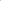 La Présidence de la République, Le Gouvernement, le Parlement, les communautés, le secteur privé, les confessions religieuses, les syndicats des enseignants  les notabilités locales et la société civile et les groupes vulnérables.Juillet/ Aout et septembre   2022Octobre, novembre et décembre  2022Janvier, février et Mars   2023Avril, Mai et Juin 2023Juillet, Aout et septembre 2023Octobre, novembre et décembre 2023Sujets/MessagesCouverture MédiatiqueCouverture MédiatiqueCouverture MédiatiqueCouverture MédiatiqueCouverture MédiatiquePublicité3322  2Information sur le ProjetObjectifs, articulations et risques du projetInscriptions dans les écoles publiquesArticle de Presse5532Objectifs, articulations et risques du projetPresse AudiovisuellePresse AudiovisuellePresse AudiovisuellePresse AudiovisuellePresse AudiovisuelleTélévision10Télé national10Télé national25Télé national5Télé nationalInformation sur le ProjetEnjeux et bénéfices du projet, articulations et risques éventuels du projet ; Inscriptions aux écolesRadio2010 provincesRadio nationale5010 provincesRadio nationale + locale1010 provincesRadio locale1010 provincesRadio locale+ NationaleInformation sur le Projet ; Enjeux et bénéfices du projet Approches de gestion des risques  du projetInscriptions dans les écoles primaires publiques  écolesRollup4Kinshasa + 3 provinces51Inscriptions dans les écoles primaires publiquesRéunions de Consultation du public Réunions de Consultation du public Réunions de Consultation du public Réunions de Consultation du public Réunions de Consultation du public Focus group10/province10/ provinces10/ province10 /province10 provinces10 provincesInformation sur le Projet  Enjeux du projet, risques potentiels et gestion des plaintes Préoccupations des groupes cibles (handicapées, femmes, peuples autochtones, communautés marginalisées etc.)Forum communautaire5 / province10/ province10/ province105/ provinceInformation sur le ProjetEnjeux du projet ; mesures d’atténuation et de gestion des plaintes  Engagement communautaire et des parties prenantes Engagement des groups vulnérables et accès aux écoles aux écoles publiquesForum sectoriel10 / province20/ province10/ province20/provinces Impacts et opportunités du projet par secteursRéunion avec les décideurs 1/province1/ province2/ province1/provinceInformation sur le ProjetAllocation des ressources et effort du projetActivités de plaidoyer2 Kinshasa+ 10 1/province4Kinshasa+ 3 provinces33 provincesEngagement des groups vulnérables sur l’accès aux écolesN°.Activités clésQté.UnitéBudget unitaire (USD)Budget total (USD)1Couverture médiatique :Presse écrite (Journaux)50Publicité100500010Article de presse1001000Presse Audio visuelle 0Télévision20 Emissions1002000Radio501005000Roll up10Publicité30030002Réunions de consultation 0Focus groups50Séances50025000Forum communautaire50Séances 2000100000Forum sectoriel40Séances100040000Réunion avec les décideurs 20Séances150030000Activités de plaidoyer15Séances3000450003Cout de mission sur terrain0Prise en charge des personnes ressources7Voyage200014000Location véhicule1Voyage25 00025000Billet d’avion1Voyage10 00010000Autres frais (Go pass/Taxes provinciale)120002000Matériels (Supports pédagogiques)1300030004Matériels de visibilité0Panneau publicitaire101 100010 000T-Shirt 3 000 1030 000Dépliant10 0001 0.353 500Brochure d’information2 00024 000Casquette 3 00026 000Stylo100022 0005Documentaire3 000126000TOTAL371 500N°NOM ET POSTNOMFONCTION/INSTITUTIONTELEPHONEEmail1Rodriguez NdabitilaTrésorier/Syeco08984816742Jean Pierre NzalaDG/Institut du Mont Amba0815252325Jnzala@yahoo.fr3. Florence KamandaSGA relation extérieure/SYECO0816913656rigobertmat@gmail.com4Mbadu Muanda Lambert Directeur de Province éducationnelle/Gombe08151836375Mbemba Mabiala AnselmeDirecteur de Province éducationnelle/Limete08150871146Kutumbakana KukuMobilisatrice/Nous Pouvons0812222984kutnicole@gmail.com7Dodo Malila Facilitatrice/Nous Pouvons0856488583dodosarah@gmail.com8Tshioto Mbangu FranckSGC0810097126franciscombangu@gmail.com9Kilolo OlengaSGC0810064475lindaolenga@gmail.com10Kalala NgwazaQuesteur Intersyndical EPST081445113Lkalala@gmail.comN°NOM ET POSTNOMFONCTION/INSTITUTIONTELEPHONEEmail11Mbuyi MubayInspecteur Principal Provincial0816604783Mmubay@gmail.com12Malebe LingondoDirecteur Provincial SECOPE0811461536mlingondo@gmail.com13Jerome ManswekiCRONGD/Kin0906638416manswekikidoza@gmail.com14Bwongo Nziani ThierrySGC-EPST0810455095thierrybwongo@gmail.com15Maguy SanyamboSec/Cause  commune0912193637msanya@gmail.com16Rigobert MatondoCoordo nat/FENENCO0816913656rigobertat@gmail.com17Crispin LumbomboESES/PAQUE0810261696c.lumbombo@gmail.com18Lwinsa Marie ThereseExperte DEVC0815015887mimilwinsa@gmail.com19Kumbo EloisChef de division/Direction des Infrastructures  Scolaires0815110849eloiskumbo6@gmail.com20Jamal MuzamaPer. Ressource/SPACE0810680737jamal.muzama@hotmail.fr21Jean Paul DzatsiSSE/PAQUE0812045467dzatsijeanpaul@gmail.com22Toussaint MuseteSSES/SPACE0815442624Musete32@gmail.com23Jeanine Gabrielle NgunguExperte en VBG0994450597jeaninegabriellen@gmail.comN°NOM ET POSTNOMSEXEFONCTION/INSTITUTIONTELEPHONE1Munganga NdagaMCoordonnateur a.i Ecoles Conventionnées Protestantes Kwilu08209967572Idimi NtonabuluMENS/EPST08122584343Jeannette MbongoFSecrétaire Société Civile08123510654Bono Bono FloretteFENS/EPST08250820825Munuma SergeMNouvelle Société Civile6Nsadia BabyFEnseignant/EDAP/EPST08114967157Maick MnagambaMEnseignant/EDAP/EPST09739299688Makobo PetronieFEnseignant/EDAP/EPST08233038789Mungulu EkokotaFNouvelle Société Civile/Chef de cellule082036559210Yoko KapangaFNouvelle Société Civile/Chef de cellule/Secrétaire082199097011Kazende OdetteFHôpital Général de Référence de Kikwit/Infirmière099096388112Mungulu SarahaFESPT/Enseignante081399017313Fumutiya LufutuMESPT/Enseignant081298726414Esinkam OngulMNouvelle Societé Civile/Chef de cellule/Lukemi/Secrétaire081965645515Makaya LeaFDirectrice/ESPT/Lukemi082741500016Tuku Tuku SylvaFSociété Civile/Formateur081455695117Mbukalemba MutunguMSociété Civile/Formateur082254672018Makasi SalahMS/Proved : ESPT081570059919Yaloko BweneMSociété Civile/ACCO081442260320Kambanga ElyséeFEnseignante/ESPT082449866021Kakesa KutwalaMOCAP/Kikwit/Secrétaire082144888722Mabaya Jean MEnseignante/ESPT081311682223Mudiangemu KumbukiMSONABU ONG/Président081519497024Muzaba MabalaMCOPA/IDAP/Membre081534076625Mayara MabereMFRANAKI/Lukolela/secrétaire081233787326Lwashoro MawayaMIDAP/KKT/Enseignant082424003227Mabaya MasamweleMPréfet/AYEL081763063328Nsia MbumbwaMAETAKI/KKT/Membre081797433129Mubiniki AdzoneFPolice nationale/OPJ082599478530Mboma AlineFCoord. Kimbanguiste082031591531Ikoromboro MundeleMESPT/Kwilu/Informaticien082572915432Disasi MabunduMECC/Kwilu/Président081439418533Makadi OdonMMubaki ONG/V/P082750628734Abayila LinonMSociété Civile/Secrétaire081206700935Kazende ReaganMESPT/Enseignant 082181949236Wumbu AnneFESPT/Enseignant 081770782537Kayenga SteveMInspecteur EPST081354029538Munia JuniorMISEC/EPST082165672039Kahungu JulienMSociété civil/Transport081214263140Mubiala NkomoMRéseau F.B082043656241Mulombo SergeMISEC/EPST082143704442TabukangaMPasteur082591300943Nati Landri MSociété civil/Transport082671800744WedikidiMSociété civil/Transport081683132945Mawika NdileMInspecteur EPST090008738046Kawata GastonMS/Proved081055913147Kamanga MatikiMEP Ngulusi/ Maitresse082769385348Lutu LucMITAV/Kikwit081506234949Lukondo IpashaMEP Sébastien/Enseignant081832671850Mbo NanaMISTM/Kikwit/Infirmière081255492151Mafuta –Ntantu YvesMUNIKIK/assistant081812321552Mulumbu PitshouMPolice National/PCR082492683053Mabaya MasamwelaMPréfet/ AYEL081838786754Mboma-MukoMISP/Enseignant081682176855Mazina LepMProtocole Commune Lukolela081943049056Tabala MarjoMInsp. EPEST081375112257Mbango MabolokoMSociété civil/Coordo RTBF081684699058Mbakiyu PaulMPolice Nationale/Adjudant085082697259Ngumba LembaMSOC/ Notable081549180760Nzovu Paulin MESPT/S/Proved082404299161Mazunze KidiataMESPT/Préfet082396075562Mbanda MoseteMESPT/ Enseignant082218313263Mankuy ErnestMESPT/ Enseignant081950819764Kayenga StevMESPT/ Enseignant081354029565Mbutafu GaetanMESPT/ Enseignant081854953066Ndonganzadi J.MESPT/ Enseignant082669849667Mukiaton OpiMESPT/ Enseignant081341277168Nsimi OmbasMESPT/ Enseignant081163598469Lapu MuteteMESPT/ Enseignant081547747570Bono BonobiabaMESPT/ Enseignant081426870571Jean Mbongo MpasiMFPM/Préfet081235106572Mukongo OlakoMESPT/ Enseignant0817732957N°NOM ET PRENOMS SEXEFONCTION/STRUCTURE CONTACT 1Ngalula Berthe FS/D Kananga II09955740702Mbumba Natalie FInfirmière 09701339593Bakadiasa Laurent MDir-Inst Bobumue 09945823764Kapuku Kapuku MEns-Bobomue 09783027885Mulumba Kalubi MInfirmier 09758318926Mbidi Buanga Celine FVendeuse 09949707247Mbuyi Lungonzo MChef  localité 099899830888Bruno Luaka KasongoMEnseignant 09924827069Buanga BuangaFVendeuse 097806302210Tuanji Mbuyangandu MONGD097321290211Bileke Ngila FInfirmière 099168730412Muabilu Lewis MEnseignant097515563713Mitendu Lungonzo FCOPA 0973228407514Kamuanya Lungonzo NMParent 097453052215Bukula Bukula MParent 0826226975816Muala Nkanku MCOPA 097530182817Tshipamba LungonzoMVendeur 082000866718Ngunza Espoir MCOPA 097409407519Ngalula Marie MDirecteur 084040639920Ndaya Rose MParent 21Tshipamba BitshidibibiMEnseignant de réserve EP Ndesha malandji097021724722Kabuayi Shankambua MEnseignant EP Ndesha malandji099675540623Kalala Tshiombo MEP1 Bikuku097033582424Watshinyi Ntumba MEP1 Bikuku099523955325Kanku Ikole MINF CS Fraternité 099367286926Kalala Kalala Denis MDirecteur 099463402127Badibanga Tumone MSEC AEPEKI Filsbadio23@gmail.com099323839928Kambila Ngalamulume MInspectionInspecteur TIN PUP Kga II097165506529Symphorien Tshibamba MPrés. APEC082209145830Makambu Mukendi MEPST/SD Kga II/S PROVED 099802145631Simon Kankonde Tshibuabua MPF/S Div Kga2kakondesimon@gmail.com099121866032Arlette Meta Madilu FEP Ditungunuka /comité de parent 097076324033Angelique Tshibola FParent EP Ditungunuka 097445713834Kanku Kayembe MConseiller/Proved 081701699835Martine Yowa FGTPAS099440686836Elie Bakadibamba Ilunga MProved /Dir.  Conseiller 099863675737Sidonie Ndelela FP.F.Prov /MGP/VBG/Kga1081562248038Kabulo Kibambe Sabina MPrésidente /MACO997336972macongkasaicentral@gmail.com39Idris Tshimanga KabuloMMembre REDEF09773665350814359170Nefedonge2@gmail.com40Mbombo Pauline FChef d’avenue 097261512741Ambroise Beya MIWF.TIT099861832942Augustin Ndaye Mulumba MPrésident de COPA 099016451543Mufista Muamaba Jean MDir. EP1 Bikuku099462500744Francis Katumusu Mamba MANES-Congo Education Social 0994990999 ; 081982020145Bamubia Bakamubia KabaleMVendeuse 097344528346Ngalula Kantenga Margueritte FEnseignant EP Nganza 099564359947Kayembe Bakajika MCOPRO/ECI099129088348Kamieku OloloMEPST/SD Kga II PF/VBG0976375557 ; 082098125049Ntumba MaluFEnseignante EP1 Bikuku0817321813 ; 097351138050Mbombo Kawaya FINSPOOL Primaire Kga1082060239751Mulumba Kabengele MConseiller Proved 099083880152Mutombo Katobo Francois MParent 099856909253Lumu Lubaka PierreMCS PM 099526942854Tshiabende BanatshinyiFSyndicaliste099862353255Luebe Ilunga MDirectrice 099526808556Ndelela Bukasa Sidonie FPF/VBG/PROV099030871757Bakadibamba Ilunga Elie MDir. Prov/Conseiller 0998636757 ; 081057483158Mijeanne Tudimuene Munda FS/Proved Kga1 EPST 099734330359Fidelie Kalandala Muilu FParent 099090230560Augustin Kasongo Tshilumba MPF/MGP/Kga10995572244961Annucette Tshiakabamba FAFIMBEF/Coordo097382929562Bapa Kabinda BertheFINF/Centre de sante st Bernard097627511963Kapinga Bibala FVendeuse  Muila Muimpe64Muanza Mika Ntalaja MShe de Lokaliste099861056865Shabangi Kabeya MDirecteur 0991652183 ; 082424056066Kalukanda Mbumba Simon MPoint Focal PDHPES-ONG099692968567Marthe Ntambwe FInspectrice itinérante PUP Kga1099904502568Kabeya Ngoyi MECP/CP 099489265969Mamba KalalaMvendeur 097570735670Kazuimba Kabuebue MEducation  à la vie 099865392771Ofumbo Lokanga Emile MECK/COPRO085173942872Bakajika Lungonzo TheoMCOPA /EP Ndesa malanji099479182973Tshiaba Mwimpe Kawetu MSEC/PROVED Kga 1099477159274Mabaya Mpinda MEP Mulami Muimpe Enseignant097649679975Ngalamulume TueleleMANAPECO 099859775076Nzambi Mutombo Benjamin MCadre de concertation société civile099456009177Marie Tshibola Mpinda FCOPA/EP1 Mulami muimpe082530813278Henri Ntumba MSociete Civile 0994634275 ; 081511838779Charles Mulamaba Yabadi MADEP v/Président 0812485115 ; 097335963180Francois Tshibembe Kutemalu MChef de Bureau PROVED 097737070581Prosper Muboyayi Nkongolo MEnseignant 0971352787 ; 085631609582Julie Tyshiadikumi FAnimatrice communautaire /CPO-ONG097035629283Beatrice Kakubi FSR de la charité / directrice de l’EP Buena muntu097284821084Bipendu  Nyime FEnseignante EP1 Buena muntu 099294380485Brigitte Ntumba Tshikunda FVendeuse EP1 Buena Muntu 099464704286Emerine Kabuanga Kananga FPF KBG S/DIKGA1097054270487Bakatuseka Kalala Therese FInspool/Kga I097125113688Cedric Kadinetshinyi MuzadiMParent 082101052189Mpenge Muindilayi Jacques MPrésident COPA /EP1 Buena Muntu 0994521610 ; 90Ngabio Julienne FMembre 097546832591Kanku Wapetapo Jean Pierre MChef de localité Abbé Mbuya 0993667976 ; 082180687892Theophile Mulumba Bimona MPF PROV MGP0992665225 ; 082062151193Elameji Tshimbombo Julienne FECCATH/COPRD0974685518294Mbuyi Lutumba Jose FDIR PROV EPST/ Kga1 /CP /PROVED 099355803095Loleke OscarMVendeur96Mukengela PascalMEnseignant97Lungonzo Theophile MParent 98Muammba  Jean PierreMONGD99Lukonga Ntumba André MIT0995778644 0817896507100Muntu Jean MEnseignantN°NOM ET PRENOMS SEXEFONCTION/STRUCTURE CONTACT1Tshibuyi Tshienda Trésor MSEC/AFLED 08515250412Ngoyi Nkumba Crispin MEP Mama-Yemo / PRECOPA 08593200243Kalala Ngoyi Pierre MVice PRECOPA/EP Muya08571277404Tshimanga Jean Marie MVice-Président COPA EP Kashala 08420320805Kayoka Shambuyi AnastasMPrésident COPA. EP Butamine I08455126636Robert Tshitenga MPresident COPA EP Bonzola I08448937147Kabongo Adolphe MPrésident COPA EP Mutombo Kaci08544254838Kabeya Celestin MPresident COPA EP I Dishidimuka08561321399Buzangu Mbaja MPrés. Prov. APEC085612684910Kanda Kazadi Placide MPrésident ANAPECO085436792211Sylvain Ngandu MulopiMPrésident Prov.  de l’APEP081077323012Tshibengabo Katumba Albert MPrésident provincial APEECKI AI085613149512Leon Bukasa Mesu MPR/COPA EP Butoke I085613149513Bujitu Ololo Doris MPRECOPA INGA I085437682614Mpiana Kabala Gaston MSociété civile / Education084446799815Kaboza Kabongo DonatMPrésident / EP LA flore COPA0841546075/082219990316Godelieve Mbuaya Cibanda FPrésidente /COJEFID0859421788/082253405017Katshingu Kalonji Amzat MProcoord ECI Amzatkatshingu16@gmail.com085294235518Ntumba Tshishimbi Pierrre Daudet MProcoord ECP pierredaudetntumba@gmail.com 085472058018Tshisuaka Tshisuaka  Emery MProcoord EC-ERC085327992219Kayoka Mulumba Benoit MProcoord FCK 085157447020Maloji KayembeMP.O Procoord /Coord.PR.CATH085460041021Jean Funyi Ilunga MProcoord Lumière 085181825622Ndibu Kapenga Ngama VincentMProcoord CR ORTHODOXEvincentdjibukapenga@yahoo.fr084495043123Nyemba NkongoloMPoint Focal PERSE S/DV MBM084304895224Ngudia Mutambayi ElyséeFSous-Proved MBM INSPOOLngudiamutambayielysee@gmail.com084485673825Adolphine Mujinga FPool Prim Mbm INSPOOL085142753726Tshiambala TshielekeseMPoint Focal S/D MB085239626027Nkongolo Malutshi MPoint Focal S/D MBM1084211493028Cibanda KalalaMSous-Proved S/D MBM1085610745129Mukuna Kasonga MP.P Mbuji-mayi 08523137730Tshisuaka Katshimba MP.P Mbuji-mayi 085429058631Muyaya Kabangu Jean Pierre MBUREVF/Direction Prov EPST/KOM0854340406099879011032Katumbayi Kamvita Jean Marie MBUR.EVF/DIR.Prov EPST0851377301081386108733Christine Kabika Ndaya FProved K.OR10854484290081761614034Kanda Nkashama Maurice MBUR. EVF/DIV. PRO. EPST/K.OR1085422754235Katembua Muteba SisiMPoint Focal/ MB.M3089633531736Kalambayi Oscar MDélégué des enseignants EP Mutombo Kaci085482164937Gilbert Kabuya MDirecteur EP Mutobo Kaci085256198538Désiré Muteba MDIRadjoint EP1 Bonzola084118099239Rose Majabo FDéléguée des enseignants EP1 Bonzola 085626748640Tubajiki Andre MDéléguée des enseignants EPA DIULU085944551541Kalala Jean MDirecteur EP1 Kabongo085445731642Nyanguila Jean Pierre MEP1 Kabongo/ représentant des enseignants 085453194443Grégoire Mukendi Tshimanga MDéléguée des enseignants EP Dishidimuka085438588744Alexis Mayombo Cimanga MDirecteur EP Dishidimuka085438588745Mulamba Jean Marie MDirecteur adjoint EP1 INGA 085119433746Kalonji Nsamba Marie Jeanne Freprésentant des enseignants EP1 Inga 085033630747Kashika Muanza Therèse FDirectrice EP LA flore 089981471548Gregoire Mukeba Muadiamvita MDirecteur Kabiena Kuluila085133564748Mfuamba Kitenge MENS-EP la flore 089981471549Tshibamba Kalonji Mreprésentant des enseignants EP. Kabiena Kuluila 099424515050Muteba Mpansa Jean MPROSEC/SYECOJeanmuteba1953@gmail.com085249454451Nkongolo Kalonji MPresident COPA Kabongo10810336813 ; 085428657652Medard Tshipata Mazamba MPROSEC/SYNCAT0821434342 ; 085447509853Ngeleka Civnza MSDC085617618654Tshibuyi Tshienda MAT55Mbiya Tshimanga MSous Proved Mbuji Mayi 2Jombitshim2@gmail.com56Ntumba Mukendi MPoint focal S/Dir Mbuji Mayi 2085733967857Kayembe Kalonji Dieudonné MTask Force communication CR Kayembedeo25@gmail.com085625675458Clarisse Mujinga Kalonji FChef de bureau et point focal S/div MBM20859247880081037209959Dominique  Ciamala  Muamba MTF MGP Dir.Prov.EPST0851897701081642091260Musampa Kambata MDirecteur EP1 Butoke 085138177761Kalubi Nkashama Mreprésentant des enseignants EP1 Butoke 080859732662Ngoyi Mukoma MEP Muya A.DIR085450098463Misakabu Nyama YabadiMEP Caroline Baron délégué des enseignants085264980164Bukasa Ilunga PierreMD.A EP Caroline Baron085139070165Kayemba Ciamuanda Jean Pierre MEP Kalenda Mudishi085166353466Kayemba Mukendi Jean FEP MUYA enseignant 085353588867Ngongo Lenge jeanMEP Kalenda Mudishi085445669468Jaqueline Musumba ManakanaFEP Mama Yemo Directrice085723001369Kabanga Kabi Constantin MEP Mama Yemo Enseignant085119675170Lumbala Rocky MDirecteur EP. Kashala 085505690071Mutombo Kalala Roger MReprésentant enseignant EP Kasahala 089244291972Kalala Mutamba Modeste MDirecteur /EP Adiulu085279555973Mbuyi Tshibamba Jean MDirecteur/ EP 1 Butamina 084013505174Mbuyi Mbuyi Dibril MReprésentant des enseignants 085944220075Bilenga Billy MCentre aimons- nous 085927409076Nkuba Mayombo Gabriel MCentre de sante la charité 089734000877Kalombo Lumuanga MACIDH085311909178Kayembe Crispin MChef du Q. Kabongo I 085143484179Kakese Mukanya MChef du quartier Kabuba Mpetemba085143484180Emangomango Tshisuaka Rachel FCentre hospitalier parent enfant 080889273281Kalonji KatalayiMChef du Quartier Ndebo à Kanda 089354098182Miandabu KalonjiMVendeuse à Kabiena Kuiluila085172424183Kabamaba VawMMédecin CH Thabok089988138184Tshishimbi Tshishimbi MInfirmier traitant école Butamine 085147141285Mumba AlexMInfirmier responsable du CS Grace de l’éternel près de l’école KASHALA 085144686186Kazadi Kazadi Jean MADH/clinique juridique 0858941951 ; 082132635287Nsamba Marie FVendeuse d’EP Bonzola 084489371488Mujinga Kabongo Lydie FVendeuse d’EP Kabongo 089622480389Nzeba Maeie FVendeuse d’EP Diulu 90Mpunga Charlotte FVendeuse EP Caroline 91Mulumba Ngoyi David MCS Disanka085032901292Tshimanga Muanza Jean-Paul MCS La Promesse089316171992Katumba Mukadi WillyMVendeur EP Dishidimuka 085290755 ; 099915494993Kayembe IlungaMParent94Nkashama Marie FVendeuse 95Tshiapuma Polycarpe MParent 96Kalala Kalala Gédéon MCentre de sante Bonzola0844492757N°NOM ET POST-NOMSEXESERVICE/ORGANISATIONCONTACT1Lojunga BudheMEPST/IT .1/Div08105992822Malosi Dive OdetteFEPST/IT .1/Div08185527633Bahati DifethoMEPST/IT .1/Div08243452354Rev Justin NdjangoMSociété civil/Ituri08254249875Masika MwasiFC.S Thomas08200833836Amoti BakaswaraFE.P Yambi08239613207Wayik Jean de DieuMC.S Notre dame G08151331978Safari Loki PeluinMEPST/IT .1/DIV08101123089Mputu DavinMAMAPECO081674170510Olivier RengaboMQ.Mudipela082861230711M.VikiFEP Nyamunongo081029328412Rehema JonathanMS.DIV/Bunia081574705013Ibrahim MulumbaMECI/Bunia082144530114Philemon MunahaMECASI/ Bunia082713204915Asaba ByakunagaMS.DIV/Maisa081870348916Muuisa Bamaraki ErnestMS.Proved /Irumu2082110093817Philippe Chombe AloronMS.Proved /Irumu1081887423418Tsedha GbombuMECP/CE-39081567695019Appolinaire Madye LowaMS.Mizi081297606320Kpadyu EdouardMCoord EC .Catholique081530682221Lopa Lakpa Kpadyu XavierMS.DIV/Djugu081431800122Liki MuzaMECP/CECE20081094232423Hanuki ts'na YvonneFS/PROV/ Irumu3081922431724Sabiti KaboyoMECP /Société AIC081020530125Malosi Dive OdetteFDIV/EPST/IT1081855276326Unyayung'yero NanuFEPST/IT .1/DIV081600971327Useni Katemo EmileMREP.ECK081068201628Matsi MugeyMDIV/EPST/PF082032277729Pelerin Safari lokiMDIV/EPST /IT1081011230830Kimakima AmsimiMS/DIV/MISA3081749073331Ipunio MichelMS/PROV 081942015532Lumumba OkokoMSecrétariat Général de l’EPST085059118633Julie Kavira NderiaFPERSE081204429434Linganalso MansubiFSECOPE082151320035Balinga Muuisa ProspèreMSECOPE082554668636Muuisa Bamaraki ErnestMS/DIIV/Irumu3082110093837Rehema Tchenji JonathanMS/DIV /BIA081574705038Asaba ByakunagaMS/DIV/Mambasa1081870348939Nzani Budhe DisudomeMQ. Lumumba081456677240Yvonne KongiFQ. Nyakasanza081481242441Matsi MugeyMEPST/IT .1/DIV082032277742Mbise Idhu Tsunaro GeorgeMEPST/IT .1/DIV081673733943Liki Muza FelicienMECP/CECA 20081094232444Asiki Araba JeanMSYNEP081886787945Balinda Mulusa PamperMSECOP /IT1082554666646Ibrahim MulumbaMECI/Bunia082144530147Bashali J.LebayMEPST081217285548Ngona Kivi Jean BaptisteMEPST/IT.1081473825149Mputu NkumbuMANAPECO081674170550RIchard BachuzaMPRESICOP1/MULA081561719451Muno KagawoteMAJEDEC081443865752Alyango YvonMAPEC081489342153Pascal BuraMJeunesse081850970154Dunia MangamaMFéconde081225152555Kavugho VivianeFJeunesse082365216456Furama KambonesaFEP.Cisama082170501257Maturu TiperuFFBN/CECA20082336635358Kpambe KisembuMPRES.COPA082529894159Rev.Justin NdjangoMSociété civil082542498760Matsi MugeyMDIV EPST082032277761Ngadjole PangaMEP1 Bunia081290259662Emmanuel KosinyaboME.P. Tuendelee081950695963Muhima ChristopheMAMAB081200718064Asiki Araba JeanMSYNEP081886787965Lolu Bule BlancierMSYNEP081007846266Ung'ier JamunduME.P Salema081695348867Banyina Rebany NDJMSYNECO081085991368Bahati Tikpa JérémieMJeunesse082441536769Malosi Dive OdetteFDIV EPST081855276370Julie KaviraFPERSE081204429471Kambale MukiraniaMEPST Privée082458564072Upargiu Dogupol PascalMEPST Privée081245864073Mbiseidhu Tsunaro GeorgeMEPST Privée081886587774Theende Ubhalebu  DavidMEPST Privée081751782275Jean de Dieu WayikMEPST Privée081513319776Tsongo MusumbaMEPST Privée081055829077Janvier KifakaMEPST Privée081767060578Tsedasi SolangeFEPST Privée081343408879John Besisa MugisaMEPST Privée081200433680Nzani BudheMQ. Lumumba081456677281Olivier RengaboMQ. Mudipela082861230782Yvonne KongiFQ. Nyakasanza081486242483Bashali Jean LeonMEPST Privée081217285584Lumumba OkokoMEPST0850591186N°Nom et post-NomSEXEService/OrganisationContact1Anto Amisi  MHODSAS09747498812Noella NyobeboroFCOMM/Femme09929538563John Fikiri RusagizaMSYNEP09700760654Fabrice BubalaMACADHOSHA09715907445Safari Mirindipa SMSYECO/SK08525834246Dominique ZagabeMAPEP/SK09933656247Mulemaza Jean PaulMAPEC/SK09977613838Cikuru MihigoMAFEM08531144919Clement Kabombo.KMSociété CIV097766821410Naweza JudithFSociété CIV097436023211Deo DyalundaMSociété CIV097130163212Kennedy MagudiMRACOJ-RDC085381900013Deogratias BirindwaMSEPPAF099045630414Ntakurhebe GwabalMECP/8ème CEPAC099774214515Bahati  ZahigaMECK097348553616Chikuru MagalaMINSP.EXPL/POOLBKV3085936976217Lukangakye EsasaMECP/CORD.PROV085947256718Pondo MwetaminwaMECP/5é-CELPA099417752919Bwenge KimbundeMEPST/Dir Proved082101045520Ngema Kamuntu  NellyMEPST/DIR Proved097129479221Wakandwa W. CedricMEPST/DIR Proved099258769522Chiregereza NabuFIPP/SK1099292081623Naziyola Ciza YvetteFCP/Proved SK1097529983224Kitambala DjumapiliMConseiller Proved084088871125Bukasa LushekeMIPP/Sud Kivu1099770627826Patrice Kirusa YMPERSE081200615627Furaha M'bushobeFCommunauté28Sifa M'cizunguFCommunauté29Furaha MuderhwaFCommunauté30Rosette BashibiriraFCommunauté09734214831Furaha BernadetteFCommunauté32Nsimire ByamunguFCommunauté085434491433Wivine AminaFCommunauté34Furaha JeanneFParent08529658935Mwangaza JeanneMère Chef099774115536Marie Reine CigohoFParent097053813737Pose MahombiFCommunauté Panzi38Nshombo AiméeFRAJECOPOD085201874439Olga BiambiagaFCommunauté Panzi085330404640Cedric WakandwaMEPST 099258769541Léon MusagiMEPST/SKV1099568307942Nshomb AiméeFRAJECOPOD/SVK097405877343Buziza MunyerenkanaFEnseignant 097575129144Buenge  Kimbunde AlexMEPST 082101045545Mulongeki NdakalaMC.S Nyankundu082786964246Mushinganyanya KauraMC.S Kikyas097215209447Henri Mulimbanya MMEPST/SECOPE/SKV1099909038748Philippe MameMC.S Karhale097748878649Deo DyalundaMSociété CIV097130163250Cibinda EulalieFMairie BKV099422680851Ngalya CarmenFCS.Sifa Z.B082400940452Jacques CirimwamMSYMOLICAR099465035953Mulemaza Jean PaulMAPEC/SK099776138354Musagi LeonMEPST/SKV1099568307955Henri Mulimbanya .MMSECOPE/SKV1099909038756Mulumeoderhwa NdekoMS.DIV/BKV4085236994157Bisimwa NorbertMS.DIV/BKV2085361744458Bagalwa KajangoMINSP.EXPL/POOLBKV2099205771859Jean Pierre BabishaMS.DIV/BKV3099416112860Martin BaziruwihaMCoord .PROV 097480678361Fulgence Mwilele MCDEVF099868778862Ali ZirimwabagaboMCoord ECI/SK097341177763Kachungunu NgomoraFIPP/Pool BKV2099778901764Okitana Luzula MIPP/SKV1099953950965Bahirwe BisimwaMSERME /SKV1099771406866Masoga  Tabi SabinaFEP Hodari099239511367Mungu Akonkwa PascalMSt.Olive Mudekere097674705868Munguakonkwa CikwanineMEP La sagesse097130704069Abeli LukaMETS Muyeye097336344670Philippe MameMCS.Groska097748878671Cibinda EulalieFMairie Bunia 099422680372Ngalya ZabumonaFCOMP.SC SIFA099746468273Anasthasie Kalunga FC.S Saint michel 099773447174Seraphin CigondoMC.S Elite 099177685875Mulongeki Ndakala MC.S Nyankundu097908283176Mushynganyanya KavuraMC.S Kikyas 097215209477Lutula Kaminkya FQuartier Nyamugo099512194478Prince Nyakasha MENRD/PA 085936410879Faraja Lunyelunye MSARCAF 097504797980Mbenkalebe Babunga MANAPECO099198776181Solange Lwashiga FCaucus des femmes 0997734171 N°NOM ET PRENOMS SEXEFONCTION/STRUCTURE TELEPHONE 1Antoine Nkongolo MSYECO SEP 08198697512Kabadi Kasongo Edouard MSYECO SEP08182546263Frederic Mutenga Kabangu MPrésident Prov. des parents 0810532831 ; 09948221684Joseph Musengie NkolomonyMPrésident Prov. de l’APEKI/Lomami0814108416 ; 09740762205Jean Claude Mibanga M.MSecrétaire SYECO08231777506Benjamin Kikudi Kalenga MSecrétaire PROV  DE SY.E.S09978758027Ngoyi Ngongo Christophe MEPA Kalambayi Président COPA 0825863694 ; 097482411808Mpungue Kisumbule MEP La Fontaine /Président COPA 0990144802 ; 08294046349Nkolomoni Kitenge Syvain MPrésident COPA081990565310Bila Kabeya Jérôme MMembre du comité082010910011Mbo Mumpase Jean Claude MMembre du comité082387699612Kabika Kimankinda Germain MMembre du comité097176916713Kikudi Kitamba Bea FV/PR ENG081097271414Mukonkole Yambu Aimerance FCoordo adjointe (UDF) 082118339515Malua Tshimuanga Espérance FCoordo. APROF 081737082516Kasongo Kembe Constantin MPrésident COPA 097320970917Kazadi Kumwimpa Alain MONGD 081577892018Lubo Bila Patrick MDirecteur General du cabinet des Psychologues du Congo « CAPSY-ONG »08258579830973321060084002751519Kaumbu Lusuna Justin MPrésident COPA 0816036761097329424320Malangu Sylvain MCOPA 097645623721Kitengie Lunkamba MANAPECO 081013440322Misenge Fuamba Leonard MCO.PRO/ECCATH 0814196339misengeleon@gmail.com23Ngoyi Kitengie Solange FCoordination 30eme GPC082601265524Mposhi Yashima Micheline FS/Division Urbaine 082097628325Muyombo Kibambe Philo MIPP UR KGA 099498967626Bapile Dibue ClementMIPRI/PP URB KGA 081869448627Kazadi Yampanya Jean Marie MCoordinateur AI ECP/31e CPC081976391128Ndualu Kibanza Rene MCoordinateur  ECK 081349938029Mposhi Ntambwe Urbain Lambert MInspecteur Exploitant 082448423430Jean pierre Katambwe Ngoyi MCoordinateur  ECP081147577831Mathieu Diango Katambue MSecrétaire /PP Urbain 082310215532Patrick Kabuende MChef de Service/EVF/Div EPST Lomami082586233433Kally Ntambue Kibambe FP.F/Sous Div Urbaine 081518886334Jolie Kialu Yangashi FPF/VBG/Div.EPST /Lomami081658583935Nsampu Lubula Christophe MCoordinateur  37eme082551023336Nsampu Ntambue Rose FInfirmière 085841016537Tshikangala Lumami MInfirmière081783299838Musongiela Kabuila MDirecteur 081762054939Ngama Nshiso MONGD 085420739240Muyombo Kibambe Philo MIPP UR Kga 099498967641Bapile Dibue ClementMIPRI/PP URB Kga 081869448642Kazadi Yampanya Jean Marie MCoordinateur AI ECP/31e CPC081976391143Ndualu Kibanza Rene MCoordinateur  ECK 081349938044Mposhi Ntambwe Urbain Lambert MInspecteur Exploitant 082448423445Jean pierre Katambwe Ngoyi MCoordinateur  ECP081147577846Mathieu Diango Katambue MSecrétaire /PP Urbain 082310215547Patrick Kabuende MChef de Service/EVF/Div EPST Lomami082586233448Kally Ntambue Kibambe FP.F/Sous Div Urbaine 081518886349Jolie Kialu Yangashi FPF/VBG/Div.EPST /Lomami081658583950Nsampu Lubula Christophe MCoordinateur  37eme082551023351Nsampu Ntambue Rose FInfirmière 085841016552Tshikangala Lumami MInfirmière081783299853Musongiela Kabuila MDirecteur 081762054954Nsangua Nyongonyi jean lucMCommerçant 082594800455Kabemba Konyi Kabangu MVendeur 081037082856Ejiba Lubamaba DiamangandaMParent081509395357Kitenge Kitenge JPMChef/Quartier 081509395358Kabemba Kanguba MChef du  Quartier081050726259Mbalala PierreMVendeur 082351853260Alexandre Tshiungu Ngoyi Bwanga MParent081006817461Constantin Kakiesa KikangalaMChef du Quartier 082863050162Jean marie kitenge kabuba MParent 081378932563Mutombo Lushima MParent082716072164Kazadi Ilunga MCS Kabinda 082945950765Nsampu Lubula Christophe MParent082551023366Kiteka Kyungu Marie FCentre de santé Congo shidika 083018869767Kabuende Patrick MParent085230782568Ngoie Mulenda Michou MParent081456634169Kabongo Kabemba Crispin MEnseignant 089714427570Katembu NgoyMInspecteur 082848779371Ntambue Mukiya FVendeur 081624525672Kabuata Ngoyi Mutamba MVendeur084458407873Nsangua Nyongonyi jean lucMCommerçant 082594800474Kabemba Konyi Kabangu MVendeur 081037082875Ejiba Lubamaba DiamangandaMParent081509395376Jean marie Kitenge kabuba MParent 081378932577Mutombo Lushima MParent082716072178Kazadi Ilunga MCS Kabinda 082945950779Nsampu Lubula Christophe MParent082551023380Kiteka Kyungu Marie FCentre de santé congo shidika 083018869781Kabuende Patrick MParent085230782582Ngoie Mulenda Michou FParent081456634183Kabongo Kabemba Crispin MEnseignant 089714427584Katembu NgoyMInspecteur 082848779385Malangu Kitengie Sylvain MPF MGP/Div Prov. EPST/Lomamisylvainmalangu@gmail.com86Mushindi Kalenga Remy MSous- Proved /Sous-Div urbaine KGA mushindikalengaremy@gmail.com87Lupaka Lupaka Willy MEP Yakaumba Enseignant 082349744388Ilunga Muenze Mukala FEP YakaumbuDirecteur 082543201489Kapamba Lukombe MEnseignant EP La Fontaine 081971979990Kibundulu Ndaba Bernadette FEP La Fontaine Directrice 082331472491Baleme Mpanda jean pierre MEP Nambutuile représentant des enseignants 081616891892Nsampu Kasongo Venant MEP Nambukutuile directeur 0814780573 ; 099332987493Mulangi Yebue Moise MEPa diangenda représentant des enseignants 081596531294Lubatshi Lubatshi DieudoMEP Kabwe mpanda 099405985795Matala Tshiambe Gabriel MEP Kabwe mpanda 097078011196Ngolo Ntambwe Bea MEP Kalambayi 082586158797Kanyeba Ngandu FEP La Borne 081349340698Lusuna Kitengie Jérémie MEP La Borne 081569341399Kasele Kasongo Jean MEP Kamawung enseignant0812648255100Mposhi Kadila MDirecteur 0856438905101Mpanda Kabundji MCOPA 0829290431102Ntambwe Kabika MEnseignant0825774804103Ngolo Ngoyi FVendeuse 0829492233104Kashima Kalumbua MInfirmière 0812447799N°NOM ET POSTNOMSEXESTRUCTURESCONTACT1Suka PhuatiMEP Mikalukidi08960972292Bota NduluMSD Matadi 108973264603Nsimba LusianuMEP1 Londe08551905314Vumisi VuzanataMANAPECO0855682075Nzuzi Yadi YadiMAPECKI08986078066Lubela SitutalaMEP1 Londe08920365527Luyeye MbetiMEP Mikalukidi08500997328Ngoma MvuezoloFEP Mikalukidi089368836859Nsumbu  LondaFEP Esperance089781457310Ntondele BamvuidiMEP Esperance089615332711Masuemi LuteteMEP Esperance089994590412Munsansi KubalukaFSYECO089810636913Nsituvuidi BakalaFEP 1 Londe089864878014Simon Nsilulu MayamonaMSyndicat/PROV089765965915Nsangu Mwanda MMEP3 Londe089990364016Simbu MakielaFDiv. Prov EPST085520682017Bongo MankendaFEP 2 Tomisa Luzingu084335996418Mbelani NdemvokoloFEP 3 Londe085573760019Phoba TsalaFEP 2 Tomisa Luzingu089219883720Sundi LusakuenoMEP 2 Tomisa Luzingu089946933721Malueki MafuamaFADEMATE085508432322Lukau Nzedi WeuFDIV EPST K F08114497023Nlandu MadielaMEP Londe085511016924Kiafulua LusikilaFADEMATE089365878025Kudungusu KukolaFADEMATE085570043026Izaya KidianiFEP 1 Ntuadisi085222399727Ledika BabekiMEP 1 Ntuadisi085574857928Malamda MikasuMEP 1 Ntuadisi085429752329Dinganga MakukaMEP1 Tomisa luzingu089569110630Kaviavia SediMEP1 Tomisa luzingu089585255331Tambu KutiFEP1 Tomisa luzingu089924919232Pembele NgomaMDiv Prov EPST089622822633Landu KadimukaFEP ESP08940748N°NOM ET POSTNOMSEXESTRUCTURESCONTACT1Ndeke Makungu MarcMS/Div. Kamonia099304062908203359812Nyembue NsendaMANATC09905861713Ngalula Muata FrancineFMin. Int.0810003844Martin Mbambi NjimboMONG CADEFA09984634345Rachidi Mavunda KonyiMCoord. Pro ECL09988704126Birakara MapokoMCoord. FEPACO09985366717Mudimbi Kabangu HubertMS/Div. Kanzala09708434248Miaka Ngolo C.MCommunauté081783641209785550449Mafuta MbuanyaMS/D Luebo 3097237261210Mbombo NgalulaFIPP/Pool/TPA1099436243611Shimunaka KizekemenoMPrés. PR 099839111912Mvumbi Ndamba AdoMAssociation ALIBIN097532513613Nkongolo Tshibwabwa AndréMFOSYNAT097216788014Bipendu Lushiku JulieFAPEC082175170615Mianda Tshibuyi PatienceFCOPOMOR082634747016Ntambwe Ntambwe TigreMASS. DES HADIOA097902888218Marie Ndaya KabaseleFCADEFA099339455819Mbombo CorneilleFSociété civile099762850020Juda Ntumba MutambayiMUPEPAC0816581261084242828321Zacharie Nkanyi BopeMMin. Prov. Int0999245755082057553322Minga Mbengele FrancoisMMin. Prov. EPST081366630823Rev. Lukengu Diyi DimpeMGrande Comm. Nyambi099497319124Kabeya LungeniMGouvernorat097321709725Martin Mbambi NjimboMONG CADEFA099846343426Kakumba Kayembe RichardMAss. Prov.099030610627Mikobi Lobo FloribertMAss. Prov.082023013428Muteba Milambu MpoleshaMANATC099065324729Mwant Katshiongo MungoleMANATC099470381430Kibwalwe Ngoyi TimothéMSECOPE082135168731Pierre LUlendu BakatuambaMProved a.i099509432432Sylvain Kaleba MuambaMIPP a.i0994851486082339600633Muyaya Mutuminbwe J. PierreMDiv. EPST KAS1099736048134Willy Bokele IpokaMCoord. Prov. ECK097561218135Ntambwe Kalamba JeanMCoord. FEPACO099126864436Muangu KambemboMCoord. ERMRG097450173937Tshikapa BalekelayiMANAPECO0994558138938Kimwamwa KassonghoMS/Div. T’pa209945583113939Gilbert Mbote Kabeya BakadiM S/Div. Mutena099096593240Celestin Claude Yambisa WikhaMS/Div. Kitangua09779955541Clément Kayembe MandeMS/Div. Kabambayi097290302042Misenga Misenga PontierMS/Div. Biakabomba099859774743Mbombo Mudiandambu A.MS/Div. Lunyeka0992039712081996144544Crispin Makumbu NdekeMS/Div. SHnda099110160145Urbain Mwimba LambaMS/Div. Nyanga082246840946Jean Kapala NgwamashiMS/Div. TPA1099909764947Jean Marcel Mutshipayi NkogoloMS/Div. Lwebo 2099390572848Tshialu Kabeya JacquesMS/Div. Kamwesha097827510749Mukishi Kisenge BenoitMS/Div. Katanga099863940050Mulumba Cipamba AndréMSyndicat099011507651Victor Muanza KalongaMSyncat/ SYECO099466461152Mputu MakindaMEP 3 Ditalala099829729153Bakambamba NkonkoFEP2 Mingu099969864954Tshiama MuambaFEP Tuikalentema0991304924081658631656Ndaye KayembeFEP1 Tuakadisanga099433012157Tshikomba Muhangenu FélicienMEP Mulodiki0976645044082039643658Mbiya Kasonga MarieFNSCC09924732330820603990N°Nom, Post-nomSexeService/organisationtéléphone1Kaname BahinyuzaMS/DIV Karisimbi 109727964662ValérieFMaison de la Peau0998844303Kambale VengehaniaMS/Div Goma09944822114Mukisa Wa BahiaMDiv Prov EPST/Nr109938770725Shukuru Kisuka BabyMSde Nyiragongo09741640586Chisabanji Bakulikira StevFDivision Prov. EPST09900733677Zuena Nyembo Wivine FSociété Civile09988295528Leonard Bigumansanka MSociété Civile09970370539Kashala Daniel MDivision EPST089744620210Azoni Yuma MayeleMSociété Civile -11Nyango Nkuni Marcel MSociété Civile 089926542212Bahati BagumaMSociété Civile ANAPECO-1 3Mululu RachelFFude099408401414Nyota LouiseFREFED/NK099703788415Gilima Di NgongoMANAPECO/NK099862441816Munihire LubitoM/NK099723564617Wilondja InnocentMEPST/NK1097558033018Salonga Moseka FDivigenre 097551262619Françoise BalolwaFSociété Civile 099211041220Seluwa FatumaFAnapeco/Nk099403327721Masika Kasilano JulienneFSociété Civile/Nk099444024822Kasongo Charles MSECOPE 099882812823Heritier MatemberaMSociv/Nk097629221024Lemuga MoyaMSociv/Nk099425759725Sanvura Kayego MSybecat/Nk097444311726Sebageni Bashoma MEpst/Ecasj099403170227Thaddee Mwendi M.MApec099403754028Thomas D’aquin MuitiMSociv/Nk081599540229Silimu M. KaseeMSeyco099414565930Munihire L. MAnapeco099723564631I.D. Rwamakuba MEcp099545913532Kishimanji PepeMCopa/ANAPECO099280556833Patient RafikiMSynep097234838134Kabalala Taka AMApec099329954235Sanvura KayegoMSynecat097444311736Batundu Mubawa BienvenuMOps/Sige Epst085919741137Thomas D’aquin MSociv/Nk099403866938Belarmin SanvuraMEpst097816599439Gilima Di Ngoma MAnapeco099862441840Desire BashiziMApecp097906733541Zuena NyemboFSociv 099882955242Mahyuhyu DanielMSociv099765851143Rosette Kahindo FSociv099803738344Françoise Balolwa FSociv099211041245Faustin Kasereka MSociv099709300746Ibrahim KubuyamaoMSociv099718679647Mutia ManfanoMAPEP/Nk099755076948Bahala ShamawMFOSYNAT/Nk097340735249Lubunda BundaMSociv081644449550Kambala TsongoMCopa/EP2099709809251Masika KasilanoFSociv099444402852Miruho BigiraaMDir Prov Sec099278244253Byanikiro MishikiMIpp/Nk1097700911354Karonde Telesphore MSECOPE 099814187955Bahati Mutimatonda MSde Karis2097651232156Maombi ShukuruFECK099999762657Mahyuhyu DanielMSociv099765851158Maliyetu Kavanga Juliette FFSECOPE NK1097484705159Kahindo Love Claudine FS/Division Goma099307411660Hangana KivatsiMIPP/EPST NK1099774578361Bahati KyahiMS/Div Goma097008027262Shauri Kabahoze DeoMS/Div Goma 099171540263Mashagro Nsenga Roger MPool Urbain Boma099400215064Lemuga Moya MSECOPE099425739765Regine KahindoFReco Himbi099332773266Annie Kinja FReco Keshero099566288767Kasereka Vinywasi NgoloMIstm/Goma 097894060468Legrand Kepoy MCAC/Goma 081730104469Kavugho Solange FRECO097561741770Kalinanya Patient MISTM/Goma 097361541271Paluku KaliroMDynamique Des Jeunes097383525472Alain TamukwoMCopa 081181096273Adeline N’simireFReco74Pascaline MutumuyaFCac/Karisimbi099910639275Munsange AtesFOng099921417776Cibalonza CishugiFReco/Lubange 097726916477Valerie WassoFMaison De La F099884430178Munene Ates FernandeFHS099971417779Claudia NgowaFRENAFER 099412725780Melisa KikombaFSMM099202016381Nyota Louise FRefed 099703788482Abigael MugaboFAvsd099263459183Ruth KabuoFRfegl097277529984Aimee Kataliko FDyfed099456473685Mululu Rachel FFudei099408401486Solange Moseka FDivigenre 097591262687Clemence Kavira FatumaFAPPROFIME 099445862488Ullalila Celia FADIF 89Muhigirwa Kabwa Theophile MEpst/Coord E.C.C099190484790Damien Manegabe MEPST/DIR. PROV 097226750791Horace Bahati MMEPST099773710692Jacques Kibandja MEPST/DIV PROV097293767593Delphin Safari MS/DKARISIMBI I097806049694Eto Acingini Rachel FS/D KARISIMBI097648638995Bahi Nkuba Michel MEPST097560087996Sebahunde Ghislain MS/DIV NYIRAGONGO099493566997Baluku Byamungu EmeryMS/DIV KARISIMBI 2097424147498Maliyetu Kavanga Juliette FSECOPE NK1097484705199Kambale Kasiki Julson MS/Div Himbi0994210156100Balera Faida YassiMEci/EPST0977678197NESINTITULEApplicableNon applicableN°1Évaluation et gestion des risques et effets environnementaux et sociauxOuiN°2Emploi et conditions de travailOuiN°3Utilisation rationnelle des ressources et prévention et gestion de la pollutionOuiN°4Santé et sécurité des populationsOuiN°5Acquisition de terres, restrictions à l’utilisation de terres et réinstallation involontaireNonN°6Préservation de la biodiversité et gestion durable des ressources naturelles biologiquesNonN°7Peuples autochtones / communautés locales traditionnelles d’Afrique subsaharienne historiquement défavoriséesNonN°8Patrimoine culturelNonN°9Intermédiaires financiersNonN°10Mobilisation des parties prenantes et informationOuiClusterProvincesVillesIntervenantDate du départ/débutDate de retour/ClôtureObservationGrand centreKinshasaKinshasaJeanine Ng.Ulrich Nd.Toussaint M.13/9/202117/9/2021Cette activité sera effectuée avant le déploiement sur terrainEstNord KivuGoma-Jeanine Ngungu20/9/202125/9/2021Les dates prennent en compte les jours des voyages (Avion et véhicules)  et les dates des consultations  publiquesSud KivuBukavu26/9/20211/10/2021Les dates prennent en compte les jours des voyages (Avion et véhicules)  et les dates des consultations  publiquesIturiBunia2/10/20218/10/2021Les dates prennent en compte les jours des voyages (Avion et véhicules)  et les dates des consultations  publiquesCentreKasaï centraleKanangaUlrich Ndunzi20/9/202125/9/2021Les dates prennent en compte les jours des voyages (Avion et véhicules)  et les dates des consultations  publiquesKasai OrientalMbuji Mayi26/9/20211/10/2021Les dates prennent en compte les jours des voyages (Avion et véhicules)  et les dates des consultations  publiquesLomamiKabinda2/10/20218/10/2021Les dates prennent en compte les jours des voyages (Avion et véhicules)  et les dates des consultations  publiquesOuestKongo centralToussaint Musete24/02/20220403//2022Kwilu05/12/202111/12/2021Kasai11/12/202125/12/2021HeuresJour 1 Préparation du PMPP et Comprendre la participation des parties prenantes Jour 2  Les points clés pour la participation au projet Jour 3Les méthodes et outils utilisés pour avoir les informations et participé à la mise en œuvre du projetJours 4Identification des besoins des parties prenantes Objectifs du PMPPLes points saillant et principales dispositions de la NES 10Importance des  parties prenantes, une participation et principes fondamentaux de la participation ;Principales caractéristiques d’un bon PMPP ;Mobilisation des parties prenantesLes activités du projet susceptibles à générer les risques et impacts Environnemental et Social, EAS/HS et VBG ;Les principaux risques E et S, EAS/HS et VBG ;Le MGPLe suivi et rapportageLes canaux de communicationsLe CdC